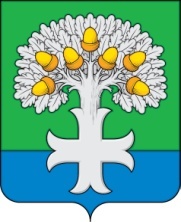 С Е Л Ь С К А Я  Д У М А муниципального образования «Сельское поселение«Село Дуброво» Кировского районаРЕШЕНИЕ12 декабря 2023 года                                                                                             № 98О    проекте    решения    Сельской    Думы«О бюджете муниципального образования«Сельское      поселение     «Село Дуброво» на  2024 год  и  на  плановый  период 2025 и 2026 годов»Рассмотрев проект бюджета муниципального образования «Сельское поселение «Село Дуброво» на 2024 год и на плановый период 2025 и 2026 годов, руководствуясь действующим законодательством Сельская Дума решила:	1. Принять проект бюджета муниципального образования «Сельское поселение «Село Дуброво» на 2024 год и на плановый период 2025 и 2026 годов в целом (прилагается).	2. Назначить публичные слушания по проекту бюджета муниципального образования «Сельское поселение «Село Дуброво» на 19 декабря 2023 года в 11 часов в помещении здания администрации сельского поселения «Село Дуброво».3. Настоящее решение вступает в силу с момента его принятия и подлежит обнародованию вместе с проектом бюджета муниципального образования «Сельское поселение «Село Дуброво» на 2024 год и на плановый период 2025 и 2026 годов, выносимого на публичные слушания.Глава сельского поселения                                                                 В.А.ГришинаС Е Л Ь С К А Я  Д У М А муниципального образования «Сельское поселение«Село Дуброво» Кировского районаРЕШЕНИЕ(проект)___________                                                                                                                №___На основании статьи 9 Бюджетного кодекса Российской Федерации, Федерального закона от 06.10.2003 №131-ФЗ «Об общих принципах организации местного самоуправления в Российской Федерации», на основании статей 6, 33 Устава муниципального образования «Сельское поселение  Село Дуброво»Сельская Дума решила:1. Утвердить основные характеристики бюджета муниципального образования «Сельское поселения «Село Дуброво»  на 2024 год:общий объем доходов бюджета муниципального образования «Сельское поселения «Село Дуброво»  в сумме 5 361 525  рублей,  в  том  числе объём безвозмездных поступлений в сумме   4 385 525 рублей;общий   объем  расходов  бюджета муниципального образования «Сельское поселение «Село Дуброво» в сумме 5 797 525  рублей;объем бюджетных ассигнований Дорожного фонда  в сумме 417 070  рублейразмер резервного фонда администрации сельского поселения «Село Дуброво» в сумме 49 759 рублей;верхний предел муниципального внутреннего долга бюджета муниципального образования «Сельское поселение  «Село Дуброво»   на 01.01.2025г. в сумме 0 рублей, в том числе верхний предел долга по муниципальным гарантиям в сумме 0 рублей;дефицит  бюджета муниципального образования «Сельское поселение  «Село Дуброво»  в сумме 436 000 рублей.2. Утвердить основные характеристики бюджета сельского поселения «Село Дуброво»   на 2025 год и на 2026 год:общий объем доходов бюджета муниципального образования «Сельское поселение «Село Дуброво» на 2025 год в сумме 5 095 884  рубля 02 копейки, в том числе объём безвозмездных поступлений в сумме 4 103 884 рубля 02 копейки и на 2026 год в сумме 4 631 475 рублей,  в том числе объём безвозмездных поступлений в сумме  3 620 475 рублей;общий объем расходов бюджета муниципального образования «Сельское поселение «Село Дуброво» на 2025 год в сумме 5 095 884  рубля 02 копейки, в  том числе условно утверждаемые расходы в сумме 104 800 рублей и на 2026 год в сумме 4 631 475 рублей, в  том числе условно утверждаемые расходы в сумме 216 116 рублей.объем бюджетных ассигнований Дорожного фонда на 2025 год  в  сумме    417 070  рублей и  на  2026  год в сумме 417 070  рублей;размер резервного фонда администрации сельского поселения «Село Дуброво» на 2025 год в сумме 45 210 рублей, на 2026 год в сумме 45 094 рубля;верхний предел муниципального внутреннего долга бюджета сельского поселения «Село Дуброво» на 01.01.2026г. в сумме 0 рублей, в том числе верхний предел долга по муниципальным гарантиям в сумме 0 рублей и на 01.01.2027г. в сумме 0 рублей, в том числе верхний предел долга по муниципальным гарантиям в сумме 0 рублей ;дефицит (профицит) бюджета муниципального образования «Сельское поселение «Село Дуброво» на 2025 год и на 2026 год отсутствует.3.  В соответствии с пунктом 2 статьи 184.1. Бюджетного кодекса Российской Федерации утвердить нормативы распределения доходов в бюджет муниципального образования «Сельское поселение «Село Дуброво» на 2024 год и на плановый период 2025-2026 годов согласно приложению №1 к настоящему Решению.4. Утвердить ведомственную структуру расходов бюджета муниципального образования «Сельское поселение  «Село Дуброво»:на 2024 год – согласно приложению №2 к настоящему Решению;на плановый период 2025 и 2026 годов - согласно приложению №3 к настоящему Решению5. Утвердить в составе ведомственной структуры расходов бюджета муниципального образования «Сельское поселение  «Село Дуброво» перечень главных распорядителей средств бюджета муниципального образования «Сельское поселение  «Село Дуброво», разделов, подразделов, целевых статей (муниципальных программ и непрограммных направлений деятельности), групп и подгрупп видов расходов сельского бюджета на 2024 год и на плановый период 2025 и 2026 годов согласно приложениям №№ 2 и 3 к настоящему Решению.6. Утвердить распределение бюджетных ассигнований бюджета муниципального образования «Сельское поселение  «Село Дуброво» по разделам, подразделам, целевым статьям (муниципальным программам и непрограммным направлениям деятельности), группам и подгруппам видов расходов классификации расходов бюджетов:на 2024 год – согласно приложению № 4 к настоящему Решению;на плановый период 2025 и 2026 годов – согласно приложению № 5 к настоящему Решению.7. Утвердить распределение бюджетных ассигнований бюджета муниципального образования «Сельское поселение  «Село Дуброво» по целевым статьям (муниципальным программам и непрограммным направлениям деятельности), группам и подгруппам видов расходов классификации расходов бюджетов:на 2024 год – согласно приложению № 6 к настоящему Решению;на плановый период 2025 и 2026 годов – согласно приложению № 7 к настоящему Решению. 	8. Утвердить распределение бюджетных ассигнований бюджета муниципального образования «Сельское поселение  «Село Дуброво»  по разделам и подразделам классификации расходов бюджетов:на 2024 год – согласно приложению № 8 к настоящему Решению;на плановый период 2025 и 2026 годов – согласно приложению № 9 к настоящему Решению.9. Утвердить общий объем бюджетных ассигнований на исполнение публичных нормативных обязательств на 2024  год в сумме 60 000 рублей, на     2025 год 60 000, на 2026 год 60 000 рублей.10.  Установить с 1 января 2024 года уровень индексации окладов, базовых окладов, должностных окладов работников органов местного самоуправления сельского поселения «Село Дуброво», замещающих должности, не являющиеся должностями муниципальной службы, работников, осуществляющих профессиональную деятельность по должностям служащих и по профессиям рабочих, сложившихся на 1 января 2024 года, в размере 4,5 процента 11. Утвердить межбюджетные трансферты, предоставляемые бюджету муниципального образования «Сельское поселение  «Село Дуброво» из других бюджетов бюджетной системы Российской Федерации: на 2024 год -   согласно приложению №10 к настоящему Решению; на плановый период 2025 и 2026 годов - согласно приложению №11 к настоящему Решению.12. Утвердить общий объем межбюджетных трансфертов другим бюджетам бюджетной системы Российской Федерации на 2024 год в сумме 1 239 000 рублей, на 2025 год в сумме 1 296 000 рублей, на 2026 год в сумме 1 355 000 рублей;Утвердить в составе межбюджетных трансфертов другим бюджетам бюджетной системы Российской Федерации:- объем иных межбюджетных трансфертов на 2024 год в сумме  1 239 000 рублей, на 2025 год в сумме 1 296 000 рублей, на 2026 год в сумме 1 355 000 рублей.13. Утвердить распределение межбюджетных трансфертов выделяемых из бюджета сельского поселения бюджету муниципального района: на 2024 год -  согласно приложению №12 к настоящему Решению; на плановый период 2025 и 2026 годов – согласно приложению №13 к настоящему Решению.14. Утвердить источники финансирования дефицита бюджета муниципального образования «Сельское поселение  «Село Дуброво» на 2024 год согласно приложению №14 к настоящему Решению.15.  Утвердить перечень статей и видов источников финансирования дефицита бюджета муниципального образования «Сельское поселение  «Село Дуброво» на 2024 год согласно приложению №14.	16. Предоставить право главному распорядителю средств бюджета муниципального образования «Сельское поселение  «Село Дуброво», в ходе исполнения настоящего Решения вносить изменения в сводную бюджетную роспись, с последующим утверждением на заседании  Сельской Думы:на сумму средств, использованных получателями бюджетных средств незаконно или не по целевому назначению, выявленных в результате контрольных мероприятий в соответствии с законодательством;в случае принятия муниципальных целевых и (или) долгосрочных целевых программ, а также внесения изменений и дополнений в действующие целевые программы;в случае необходимости уточнения кодов бюджетной классификации расходов бюджета сельского поселения в текущем финансовом году;в части перераспределения бюджетных ассигнований в рамках реализации муниципальных целевых программ между разделами и подразделами функциональной классификации расходов бюджетов РФ;по  бюджетным инвестициям в объекты капитального строительства муниципальной собственности на основании принятых нормативных правовых актов или решений главного распорядителя средств бюджета муниципального образования «Сельское поселение  «Село Дуброво» о подготовке и реализации бюджетных инвестиций;в части увеличения бюджетных ассигнований на сумму не использованных по состоянию на 1 января 2024 года остатков межбюджетных трансфертов, предоставленных из районного бюджета бюджету муниципального образования «Сельское поселение  «Село Дуброво»  в форме субвенций и субсидий, имеющих целевое назначение, не подлежащих возврату в областной бюджет, для последующего использования на те же цели;в части увеличения бюджетных ассигнований на сумму доходов от предпринимательской и иной приносящей доход деятельности, полученных сверх сумм, учтенных настоящим Решением;в части увеличения бюджетных ассигнований на сумму средств, поступающих в бюджет муниципального образования «Сельское поселение  «Село Дуброво»  от юридических и физических лиц на оказание помощи гражданам, гуманитарной помощи территориям, пострадавшим в результате стихийных бедствий и других чрезвычайных ситуаций, на  благотворительные цели, иные социально-значимые мероприятия и средств целевых спонсорских средств, а также от муниципальных образований Калужской области и территориальных государственных внебюджетных фондов, зачисляемых на основе соглашений (договоров) и иных нормативных правовых актов, в том числе сверх сумм, учтенных настоящим Решением;в части увеличения бюджетных ассигнований по кодам бюджетной классификации расходов бюджетов РФ на сумму средств, необходимых для выполнения условий софинансирования по областным и районным целевым программам и межбюджетным субсидиям, предоставляемым бюджету сельского поселения из областного и районного бюджетов, в том числе путем введения новых кодов бюджетной классификации расходов бюджетов РФ в случае необходимости выполнения условий софинансирования по областным и районным целевым программам и межбюджетным субсидиям;в части увеличения бюджетных ассигнований на предоставление межбюджетных трансфертов в соответствии с принятыми нормативными актами;в случае образования в ходе исполнения бюджета муниципального образования «Сельское поселение  «Село Дуброво»  экономии по отдельным разделам, подразделам, целевым статьям (муниципальным программам и непрограммным;направлениям деятельности), группам и подгруппам  видов расходов и кодам операций сектора государственного управления классификации расходов бюджетов Российской Федерации;в части увеличения бюджетных ассигнований на сумму средств, получаемых из областного бюджета на финансирование целевых расходов и не учтенных в настоящем Решении;в случае передачи полномочий по финансированию отдельных мероприятий или видов расходов;в случае необходимости, уточнять коды бюджетной классификации расходов в рамках требований казначейского исполнения бюджета муниципального образования «Сельское поселение  «Село Дуброво»;иных случаях, установленных бюджетным законодательством Российской Федерации.17. Установить, что исполнение бюджета муниципального образования «Сельское поселение  «Село Дуброво» по казначейской системе осуществляется отделом финансов Кировской районной администрации с использованием лицевых счетов бюджетных средств, открытых в органе, осуществляющем кассовое обслуживание исполнения бюджета муниципального образования «Сельское поселение  «Село Дуброво»  в соответствии с законодательством Российской Федерации, законодательством Калужской области и на основании  соглашения, заключенного с отделом финансов Кировской районной администрации на безвозмездной основе.18.  Ежеквартально рассматривать исполнение бюджета муниципального образования «Сельское поселение  «Село Дуброво» на заседании Сельской Думы.19. Настоящее Решение вступает в силу с 1 января  2024  года и подлежит официальному опубликованию.Глава сельского поселения                                                                 В.А. ГришинаО бюджете муниципальногообразования «Сельское поселение«Село Дуброво» на 2024 год и на плановый период 2025 и 2026 годов»Приложение №1Приложение №1к решению Сельской Думык решению Сельской Думысельского поселения "Село Дуброво"сельского поселения "Село Дуброво"№ ______ от ____________________№ ______ от ____________________Нормативы распределения доходов в бюджет муниципального образования "Сельское поселение "Село Дуброво" на 2024 год и плановый период 2025-2026 годовНормативы распределения доходов в бюджет муниципального образования "Сельское поселение "Село Дуброво" на 2024 год и плановый период 2025-2026 годовНаименование доходаНорматив, %Земельный налог (по обязательствам, возникшим до 1 января 2006 года), мобилизуемый на территориях поселений100В части доходов от использования имущества, находящегося в государственной и муниципальной собственностиДоходы, получаемые в виде арендной платы, а также средства от продажи права на заключение договоров аренды за земли, находящиеся в собственности сельских поселений (за исключением земельных участков муниципальных бюджетных и автономных учреждений)100В части доходов от оказания платных услуг (работ) и компенсаций затрат государстваПрочие доходы от компенсации затрат бюджетов сельских поселений100Прочие доходы от оказания платных услуг (работ) получателями средств бюджетов сельских поселений100В части доходов от продажи материальных и нематериальных активовДоходы от реализации иного имущества, находящегося в собственности сельских поселений (за исключением имущества муниципальных бюджетных и автономных учреждений, а также имущества муниципальных унитарных предприятий, в том числе казенных), в части реализации основных средств по указанному имуществу100Доходы от продажи земельных участков, находящихся в собственности городских поселений (за исключением земельных участков муниципальных бюджетных и автономных учреждений)100В части штрафов, санкций, возмещении ущербаАдминистративные штрафы, установленные законами субъектов Российской Федерации об административных правонарушениях, за нарушение муниципальных правовых актов100Иные штрафы, неустойки, пени, уплаченные в соответствии с законом или договором в случае неисполнения или ненадлежащего исполнения обязательств перед муниципальным органом, (муниципальным казенным учреждением) сельского поселения100Платежи по искам о возмещении ущерба, а также платежи, уплачиваемые при добровольном возмещении ущерба, причиненного муниципальному имуществу сельского поселения (за исключением имущества, закрепленного за муниципальными бюджетными (автономными) учреждениями, унитарными предприятиями)100Платежи в целях возмещения убытков, причиненных уклонением от заключения с муниципальным органом сельского поселения (муниципальным казенным учреждением) муниципального контракта, а также иные денежные средства, подлежащие зачислению в бюджет сельского поселения за нарушение законодательства Российской Федерации о контрактной системе в сфере закупок товаров, работ, услуг для обеспечения государственных и муниципальных нужд (за исключением муниципального контракта, финансируемого за счет средств муниципального дорожного фонда)100Доходы от денежных взысканий (штрафов), поступающие в счет погашения задолженности, образовавшейся до 1 января 2020 года, подлежащие зачислению в бюджет муниципального образования по нормативам, действующим до 1 января 2020 года (доходы бюджетов сельских поселений за исключением доходов, направляемых на формирование муниципального дорожного фонда, а также иных платежей в случае принятия решения финансовым органом муниципального образования о раздельном учете задолженности100В части прочих неналоговых доходовНевыясненные поступления, зачисляемые в бюджеты сельских поселений100Прочие неналоговые доходы бюджетов сельских поселений100Приложение  №2Приложение  №2Приложение  №2Приложение  №2Приложение  №2Приложение  №2к      решению     Сельской      Думык      решению     Сельской      Думык      решению     Сельской      Думык      решению     Сельской      Думык      решению     Сельской      Думык      решению     Сельской      Думысельского поселения "Село Дуброво"сельского поселения "Село Дуброво"сельского поселения "Село Дуброво"сельского поселения "Село Дуброво"сельского поселения "Село Дуброво"сельского поселения "Село Дуброво"№ _____ от _________№ _____ от _________№ _____ от _________№ _____ от _________№ _____ от _________№ _____ от _________Ведомственная структура расходов бюджета муниципального образования  "Сельское поселение  "Село Дуброво" на 2024 годВедомственная структура расходов бюджета муниципального образования  "Сельское поселение  "Село Дуброво" на 2024 годВедомственная структура расходов бюджета муниципального образования  "Сельское поселение  "Село Дуброво" на 2024 годВедомственная структура расходов бюджета муниципального образования  "Сельское поселение  "Село Дуброво" на 2024 годВедомственная структура расходов бюджета муниципального образования  "Сельское поселение  "Село Дуброво" на 2024 годВедомственная структура расходов бюджета муниципального образования  "Сельское поселение  "Село Дуброво" на 2024 годВедомственная структура расходов бюджета муниципального образования  "Сельское поселение  "Село Дуброво" на 2024 годв рубляхв рубляхв рубляхв рубляхв рубляхв рубляхНаименованиеКГРБСРаздел, подразделЦелевая статьяГруппы и подгруппы видов расходовИзмененные бюджетные ассигнования на 2024 годНаименованиеКГРБСРаздел, подразделЦелевая статьяГруппы и подгруппы видов расходовИзмененные бюджетные ассигнования на 2024 год123456Администрация (исполнительно-распорядительный орган) сельского поселения "Село Дуброво"0035 797 525,00ОБЩЕГОСУДАРСТВЕННЫЕ ВОПРОСЫ00301002 168 759,00Функционирование Правительства Российской Федерации, высших исполнительных органов государственной власти субъектов Российской Федерации, местных администраций00301042 086 000,00Муниципальная программа "Развитие муниципальной службы сельского поселения "Село Дуброво"003010454 0 00 000002 086 000,00Основное мероприятие "Обеспечение функционирования органов местного самоуправления сельского поселения"003010454 0 01 000002 086 000,00Глава местной администрации (исполнительно-распорядительного органа муниципального образования)003010454 0 01 49030690 000,00Расходы на выплаты персоналу в целях обеспечения выполнения функций государственными (муниципальными) органами, казенными учреждениями, органами управления государственными внебюджетными фондами003010454 0 01 49030100690 000,00Расходы на выплаты персоналу государственных (муниципальных) органов003010454 0 01 49030120690 000,00Центральный аппарат003010454 0 01 490401 396 000,00Расходы на выплаты персоналу в целях обеспечения выполнения функций государственными (муниципальными) органами, казенными учреждениями, органами управления государственными внебюджетными фондами003010454 0 01 49040100856 000,00Расходы на выплаты персоналу государственных (муниципальных) органов003010454 0 01 49040120856 000,00Закупка товаров, работ и услуг для обеспечения государственных (муниципальных) нужд003010454 0 01 49040200537 000,00Иные закупки товаров, работ и услуг для обеспечения государственных (муниципальных) нужд003010454 0 01 49040240537 000,00Иные бюджетные ассигнования003010454 0 01 490408003 000,00Уплата налогов, сборов и иных платежей003010454 0 01 490408503 000,00Обеспечение деятельности финансовых, налоговых и таможенных органов и органов финансового (финансово-бюджетного) надзора003010633 000,00Муниципальная программа "Развитие муниципальной службы сельского поселения "Село Дуброво"003010654 0 00 0000033 000,00Основное мероприятие "Обеспечение функционирования органов местного самоуправления сельского поселения"003010654 0 01 0000033 000,00Составление проекта бюджета сельского поселения и организация исполнения бюджета сельского поселения003010654 0 01 4914033 000,00Межбюджетные трансферты003010654 0 01 4914050033 000,00Иные межбюджетные трансферты003010654 0 01 4914054033 000,00Обеспечение проведения выборов и референдумов00301070,00Непрограммные расходы бюджетов сельских поселений003010796 0 00 000000,00Мероприятия по организации проведения выборов003010796 0 00 496100,00Закупка товаров, работ и услуг для обеспечения государственных (муниципальных) нужд003010796 0 00 496102000,00Иные закупки товаров, работ и услуг для обеспечения государственных (муниципальных) нужд003010796 0 00 496102400,00Резервные фонды003011149 759,00Муниципальная программа "Развитие муниципальной службы сельского поселения "Село Дуброво"003011154 0 00 0000049 759,00Основное мероприятие "Обеспечение функционирования органов местного самоуправления сельского поселения"003011154 0 01 0000049 759,00Резервный фонд003011154 0 01 4906049 759,00Иные бюджетные ассигнования003011154 0 01 4906080049 759,00Резервные средства003011154 0 01 4906087049 759,00НАЦИОНАЛЬНАЯ ОБОРОНА003020089 696,00Мобилизационная и вневойсковая подготовка003020389 696,00Реализация функций иных федеральных органов государственной власти003020399 0 00 0000089 696,00Иные непрограммные мероприятия003020399 9 00 0000089 696,00Субвенции бюджетам сельских поселений на осуществление первичного воинского учета органами местного самоуправления поселений, муниципальных и городских округов003020399 9 00 5118089 696,00Расходы на выплаты персоналу в целях обеспечения выполнения функций государственными (муниципальными) органами, казенными учреждениями, органами управления государственными внебюджетными фондами003020399 9 00 5118010089 696,00Расходы на выплаты персоналу государственных (муниципальных) органов003020399 9 00 5118012089 696,00НАЦИОНАЛЬНАЯ ЭКОНОМИКА0030400808 070,00Водное хозяйство0030406150 000,00Муниципальная программа "Обеспечение безопасности жизнедеятельности населения на территории сельского поселения "Село Дуброво"003040610 0 00 00000150 000,00Основное мероприятие "Обеспечение безопасности ГТС"003040610 0 02 00000150 000,00Расходы на содержание ГТС003040610 0 02 41040150 000,00Закупка товаров, работ и услуг для обеспечения государственных (муниципальных) нужд003040610 0 02 41040200150 000,00Иные закупки товаров, работ и услуг для обеспечения государственных (муниципальных) нужд003040610 0 02 41040240150 000,00Дорожное хозяйство (дорожные фонды)0030409658 070,00Муниципальная программа "Ремонт и содержание автомобильных дорог сельского поселения "Село Дуброво"003040924 0 00 00000658 070,00Основное мероприятие "Дорожная деятельность в отношении автомобильных дорого местного значения в границах сельского поселения"003040924 0 01 00000658 070,00Совершенствование и развитие сети автомобильных дорог муниципального района на территории сельских поселений003040924 0 01 76530417 070,00Закупка товаров, работ и услуг для обеспечения государственных (муниципальных) нужд003040924 0 01 76530200417 070,00Иные закупки товаров, работ и услуг для обеспечения государственных (муниципальных) нужд003040924 0 01 76530240417 070,00Реализация инициативных проектов003040924 0 01 S0240241 000,00Закупка товаров, работ и услуг для обеспечения государственных (муниципальных) нужд003040924 0 01 S0240200241 000,00Иные закупки товаров, работ и услуг для обеспечения государственных (муниципальных) нужд003040924 0 01 S0240240241 000,00ЖИЛИЩНО-КОММУНАЛЬНОЕ ХОЗЯЙСТВО00305001 465 000,00Жилищное хозяйство003050115 000,00Муниципальная программа "Устойчивое развитие территории сельского поселения "Село Дуброво"003050125 0 00 0000015 000,00Основное мероприятие "Повышение качества функционирования социальной и инженерной инфраструктуры"003050125 0 01 0000015 000,00Мероприятия по содержанию жилищного фонда003050125 0 01 4252015 000,00Закупка товаров, работ и услуг для обеспечения государственных (муниципальных) нужд003050125 0 01 4252020015 000,00Иные закупки товаров, работ и услуг для обеспечения государственных (муниципальных) нужд003050125 0 01 4252024015 000,00Коммунальное хозяйство0030502100 000,00Муниципальная программа "Устойчивое развитие территории сельского поселения "Село Дуброво"003050225 0 00 00000100 000,00Основное мероприятие "Повышение качества функционирования социальной и инженерной инфраструктуры"003050225 0 01 00000100 000,00Мероприятия в области коммунального хозяйства003050225 0 01 42510100 000,00Закупка товаров, работ и услуг для обеспечения государственных (муниципальных) нужд003050225 0 01 42510200100 000,00Иные закупки товаров, работ и услуг для обеспечения государственных (муниципальных) нужд003050225 0 01 42510240100 000,00Благоустройство00305031 350 000,00Муниципальная программа "Комплексное благоустройство территории сельского поселения "Село Дуброво"003050360 0 00 000001 350 000,00Основное мероприятие "Мероприятия по благоустройсту сельского поселения"003050360 0 01 000001 350 000,00Содержание и ремонт уличного освещения003050360 0 01 46010650 000,00Закупка товаров, работ и услуг для обеспечения государственных (муниципальных) нужд003050360 0 01 46010200650 000,00Иные закупки товаров, работ и услуг для обеспечения государственных (муниципальных) нужд003050360 0 01 46010240650 000,00Прочие мероприятия по благоустройству территории сельского поселения003050360 0 01 46040550 000,00Закупка товаров, работ и услуг для обеспечения государственных (муниципальных) нужд003050360 0 01 46040200550 000,00Иные закупки товаров, работ и услуг для обеспечения государственных (муниципальных) нужд003050360 0 01 46040240550 000,00Содержание кладбищ, мест захоронения003050360 0 01 46050150 000,00Закупка товаров, работ и услуг для обеспечения государственных (муниципальных) нужд003050360 0 01 46050200150 000,00Иные закупки товаров, работ и услуг для обеспечения государственных (муниципальных) нужд003050360 0 01 46050240150 000,00Обеспечение комплексного развития сельских территорий003050360 0 01 L57600,00Закупка товаров, работ и услуг для обеспечения государственных (муниципальных) нужд003050360 0 01 L57602000,00Иные закупки товаров, работ и услуг для обеспечения государственных (муниципальных) нужд003050360 0 01 L57602400,00КУЛЬТУРА, КИНЕМАТОГРАФИЯ00308001 206 000,00Культура00308011 206 000,00Муниципальная программа "Устойчивое развитие территории сельского поселения "Село Дуброво"003080125 0 00 000001 206 000,00Основное мероприятие "Создание условий для сохранения и развития культурного и спортивного потенциала населения"003080125 0 02 000001 206 000,00Создание условий для организации досуга и обеспечения жителей поселения услугами организацией культуры003080125 0 02 491501 206 000,00Межбюджетные трансферты003080125 0 02 491505001 206 000,00Иные межбюджетные трансферты003080125 0 02 491505401 206 000,00СОЦИАЛЬНАЯ ПОЛИТИКА003100060 000,00Пенсионное обеспечение003100160 000,00Муниципальная программа "Развитие муниципальной службы сельского поселения "Село Дуброво"003100154 0 00 0000060 000,00Основное мероприятие "Обеспечение функционирования органов местного самоуправления сельского поселения"003100154 0 01 0000060 000,00Выплата ежемесячной социальной выплаты к пенсии лицам, замещавшим муниципальные должности муниципальной службы003100154 0 01 4541060 000,00Социальное обеспечение и иные выплаты населению003100154 0 01 4541030060 000,00Публичные нормативные социальные выплаты гражданам003100154 0 01 4541031060 000,00Всего5 797 525,00Приложение  №3Приложение  №3Приложение  №3Приложение  №3Приложение  №3Приложение  №3Приложение  №3к      решению     Сельской      Думык      решению     Сельской      Думык      решению     Сельской      Думык      решению     Сельской      Думык      решению     Сельской      Думык      решению     Сельской      Думык      решению     Сельской      Думысельского поселения "Село Дуброво"сельского поселения "Село Дуброво"сельского поселения "Село Дуброво"сельского поселения "Село Дуброво"сельского поселения "Село Дуброво"сельского поселения "Село Дуброво"сельского поселения "Село Дуброво"№ ______ от __________№ ______ от __________№ ______ от __________№ ______ от __________№ ______ от __________№ ______ от __________№ ______ от __________Ведомственная структура расходов бюджета муниципального образования  "Сельское поселение  "Село Дуброво" на плановый период 2025 и 2026 годовВедомственная структура расходов бюджета муниципального образования  "Сельское поселение  "Село Дуброво" на плановый период 2025 и 2026 годовВедомственная структура расходов бюджета муниципального образования  "Сельское поселение  "Село Дуброво" на плановый период 2025 и 2026 годовВедомственная структура расходов бюджета муниципального образования  "Сельское поселение  "Село Дуброво" на плановый период 2025 и 2026 годовВедомственная структура расходов бюджета муниципального образования  "Сельское поселение  "Село Дуброво" на плановый период 2025 и 2026 годовВедомственная структура расходов бюджета муниципального образования  "Сельское поселение  "Село Дуброво" на плановый период 2025 и 2026 годовВедомственная структура расходов бюджета муниципального образования  "Сельское поселение  "Село Дуброво" на плановый период 2025 и 2026 годовв рубляхв рубляхв рубляхв рубляхв рубляхв рубляхв рубляхНаименованиеКГРБСРаздел, подразделЦелевая статьяГруппы и подгруппы видов расходовИзмененные бюджетные ассигнования на 2025 годБюджетные ассигнования на 2026 годНаименованиеКГРБСРаздел, подразделЦелевая статьяГруппы и подгруппы видов расходовИзмененные бюджетные ассигнования на 2025 годБюджетные ассигнования на 2026 год1234567Администрация (исполнительно-распорядительный орган) сельского поселения "Село Дуброво"0034 991 084,024 415 359,00ОБЩЕГОСУДАРСТВЕННЫЕ ВОПРОСЫ00301001 639 410,001 478 094,00Функционирование Правительства Российской Федерации, высших исполнительных органов государственной власти субъектов Российской Федерации, местных администраций00301041 400 000,001 400 000,00Муниципальная программа "Развитие муниципальной службы сельского поселения "Село Дуброво"003010454 0 00 000001 400 000,001 400 000,00Основное мероприятие "Обеспечение функционирования органов местного самоуправления сельского поселения"003010454 0 01 000001 400 000,001 400 000,00Глава местной администрации (исполнительно-распорядительного органа муниципального образования)003010454 0 01 49030690 000,00690 000,00Расходы на выплаты персоналу в целях обеспечения выполнения функций государственными (муниципальными) органами, казенными учреждениями, органами управления государственными внебюджетными фондами003010454 0 01 49030100690 000,00690 000,00Расходы на выплаты персоналу государственных (муниципальных) органов003010454 0 01 49030120690 000,00690 000,00Центральный аппарат003010454 0 01 49040710 000,00710 000,00Расходы на выплаты персоналу в целях обеспечения выполнения функций государственными (муниципальными) органами, казенными учреждениями, органами управления государственными внебюджетными фондами003010454 0 01 49040100377 000,00377 000,00Расходы на выплаты персоналу государственных (муниципальных) органов003010454 0 01 49040120377 000,00377 000,00Закупка товаров, работ и услуг для обеспечения государственных (муниципальных) нужд003010454 0 01 49040200333 000,00333 000,00Иные закупки товаров, работ и услуг для обеспечения государственных (муниципальных) нужд003010454 0 01 49040240333 000,00333 000,00Обеспечение деятельности финансовых, налоговых и таможенных органов и органов финансового (финансово-бюджетного) надзора003010633 000,0033 000,00Муниципальная программа "Развитие муниципальной службы сельского поселения "Село Дуброво"003010654 0 00 0000033 000,0033 000,00Основное мероприятие "Обеспечение функционирования органов местного самоуправления сельского поселения"003010654 0 01 0000033 000,0033 000,00Составление проекта бюджета сельского поселения и организация исполнения бюджета сельского поселения003010654 0 01 4914033 000,0033 000,00Межбюджетные трансферты003010654 0 01 4914050033 000,0033 000,00Иные межбюджетные трансферты003010654 0 01 4914054033 000,0033 000,00Обеспечение проведения выборов и референдумов0030107161 200,000,00Непрограммные расходы бюджетов сельских поселений003010796 0 00 00000161 200,000,00Мероприятия по организации проведения выборов003010796 0 00 49610161 200,000,00Закупка товаров, работ и услуг для обеспечения государственных (муниципальных) нужд003010796 0 00 49610200161 200,000,00Иные закупки товаров, работ и услуг для обеспечения государственных (муниципальных) нужд003010796 0 00 49610240161 200,000,00Резервные фонды003011145 210,0045 094,00Муниципальная программа "Развитие муниципальной службы сельского поселения "Село Дуброво"003011154 0 00 0000045 210,0045 094,00Основное мероприятие "Обеспечение функционирования органов местного самоуправления сельского поселения"003011154 0 01 0000045 210,0045 094,00Резервный фонд003011154 0 01 4906045 210,0045 094,00Иные бюджетные ассигнования003011154 0 01 4906080045 210,0045 094,00Резервные средства003011154 0 01 4906087045 210,0045 094,00НАЦИОНАЛЬНАЯ ОБОРОНА003020098 868,00108 195,00Мобилизационная и вневойсковая подготовка003020398 868,00108 195,00Реализация функций иных федеральных органов государственной власти003020399 0 00 0000098 868,00108 195,00Иные непрограммные мероприятия003020399 9 00 0000098 868,00108 195,00Субвенции бюджетам сельских поселений на осуществление первичного воинского учета органами местного самоуправления поселений, муниципальных и городских округов003020399 9 00 5118098 868,00108 195,00Расходы на выплаты персоналу в целях обеспечения выполнения функций государственными (муниципальными) органами, казенными учреждениями, органами управления государственными внебюджетными фондами003020399 9 00 5118010098 868,00108 195,00Расходы на выплаты персоналу государственных (муниципальных) органов003020399 9 00 5118012098 868,00108 195,00НАЦИОНАЛЬНАЯ ЭКОНОМИКА0030400517 070,00517 070,00Водное хозяйство0030406100 000,00100 000,00Муниципальная программа "Обеспечение безопасности жизнедеятельности населения на территории сельского поселения "Село Дуброво"003040610 0 00 00000100 000,00100 000,00Основное мероприятие "Обеспечение безопасности ГТС"003040610 0 02 00000100 000,00100 000,00Расходы на содержание ГТС003040610 0 02 41040100 000,00100 000,00Закупка товаров, работ и услуг для обеспечения государственных (муниципальных) нужд003040610 0 02 41040200100 000,00100 000,00Иные закупки товаров, работ и услуг для обеспечения государственных (муниципальных) нужд003040610 0 02 41040240100 000,00100 000,00Дорожное хозяйство (дорожные фонды)0030409417 070,00417 070,00Муниципальная программа "Ремонт и содержание автомобильных дорог сельского поселения "Село Дуброво"003040924 0 00 00000417 070,00417 070,00Основное мероприятие "Дорожная деятельность в отношении автомобильных дорого местного значения в границах сельского поселения"003040924 0 01 00000417 070,00417 070,00Совершенствование и развитие сети автомобильных дорог муниципального района на территории сельских поселений003040924 0 01 76530417 070,00417 070,00Закупка товаров, работ и услуг для обеспечения государственных (муниципальных) нужд003040924 0 01 76530200417 070,00417 070,00Иные закупки товаров, работ и услуг для обеспечения государственных (муниципальных) нужд003040924 0 01 76530240417 070,00417 070,00ЖИЛИЩНО-КОММУНАЛЬНОЕ ХОЗЯЙСТВО00305001 412 736,02930 000,00Жилищное хозяйство003050110 000,0010 000,00Муниципальная программа "Устойчивое развитие территории сельского поселения "Село Дуброво"003050125 0 00 0000010 000,0010 000,00Основное мероприятие "Повышение качества функционирования социальной и инженерной инфраструктуры"003050125 0 01 0000010 000,0010 000,00Мероприятия по содержанию жилищного фонда003050125 0 01 4252010 000,0010 000,00Закупка товаров, работ и услуг для обеспечения государственных (муниципальных) нужд003050125 0 01 4252020010 000,0010 000,00Иные закупки товаров, работ и услуг для обеспечения государственных (муниципальных) нужд003050125 0 01 4252024010 000,0010 000,00Коммунальное хозяйство003050280 000,0020 000,00Муниципальная программа "Устойчивое развитие территории сельского поселения "Село Дуброво"003050225 0 00 0000080 000,0020 000,00Основное мероприятие "Повышение качества функционирования социальной и инженерной инфраструктуры"003050225 0 01 0000080 000,0020 000,00Мероприятия в области коммунального хозяйства003050225 0 01 4251080 000,0020 000,00Закупка товаров, работ и услуг для обеспечения государственных (муниципальных) нужд003050225 0 01 4251020080 000,0020 000,00Иные закупки товаров, работ и услуг для обеспечения государственных (муниципальных) нужд003050225 0 01 4251024080 000,0020 000,00Благоустройство00305031 322 736,02900 000,00Муниципальная программа "Комплексное благоустройство территории сельского поселения "Село Дуброво"003050360 0 00 000001 322 736,02900 000,00Основное мероприятие "Мероприятия по благоустройсту сельского поселения"003050360 0 01 000001 322 736,02900 000,00Содержание и ремонт уличного освещения003050360 0 01 46010400 000,00550 000,00Закупка товаров, работ и услуг для обеспечения государственных (муниципальных) нужд003050360 0 01 46010200400 000,00550 000,00Иные закупки товаров, работ и услуг для обеспечения государственных (муниципальных) нужд003050360 0 01 46010240400 000,00550 000,00Прочие мероприятия по благоустройству территории сельского поселения003050360 0 01 4604018 825,04250 000,00Закупка товаров, работ и услуг для обеспечения государственных (муниципальных) нужд003050360 0 01 4604020018 825,04250 000,00Иные закупки товаров, работ и услуг для обеспечения государственных (муниципальных) нужд003050360 0 01 4604024018 825,04250 000,00Содержание кладбищ, мест захоронения003050360 0 01 46050200 001,06100 000,00Закупка товаров, работ и услуг для обеспечения государственных (муниципальных) нужд003050360 0 01 46050200200 001,06100 000,00Иные закупки товаров, работ и услуг для обеспечения государственных (муниципальных) нужд003050360 0 01 46050240200 001,06100 000,00Обеспечение комплексного развития сельских территорий003050360 0 01 L5760703 909,920,00Закупка товаров, работ и услуг для обеспечения государственных (муниципальных) нужд003050360 0 01 L5760200703 909,920,00Иные закупки товаров, работ и услуг для обеспечения государственных (муниципальных) нужд003050360 0 01 L5760240703 909,920,00КУЛЬТУРА, КИНЕМАТОГРАФИЯ00308001 263 000,001 322 000,00Культура00308011 263 000,001 322 000,00Муниципальная программа "Устойчивое развитие территории сельского поселения "Село Дуброво"003080125 0 00 000001 263 000,001 322 000,00Основное мероприятие "Создание условий для сохранения и развития культурного и спортивного потенциала населения"003080125 0 02 000001 263 000,001 322 000,00Создание условий для организации досуга и обеспечения жителей поселения услугами организацией культуры003080125 0 02 491501 263 000,001 322 000,00Межбюджетные трансферты003080125 0 02 491505001 263 000,001 322 000,00Иные межбюджетные трансферты003080125 0 02 491505401 263 000,001 322 000,00СОЦИАЛЬНАЯ ПОЛИТИКА003100060 000,0060 000,00Пенсионное обеспечение003100160 000,0060 000,00Муниципальная программа "Развитие муниципальной службы сельского поселения "Село Дуброво"003100154 0 00 0000060 000,0060 000,00Основное мероприятие "Обеспечение функционирования органов местного самоуправления сельского поселения"003100154 0 01 0000060 000,0060 000,00Выплата ежемесячной социальной выплаты к пенсии лицам, замещавшим муниципальные должности муниципальной службы003100154 0 01 4541060 000,0060 000,00Социальное обеспечение и иные выплаты населению003100154 0 01 4541030060 000,0060 000,00Публичные нормативные социальные выплаты гражданам003100154 0 01 4541031060 000,0060 000,00Всего4 991 084,024 415 359,00Приложение  №4Приложение  №4Приложение  №4Приложение  №4Приложение  №4к      решению     Сельской      Думык      решению     Сельской      Думык      решению     Сельской      Думык      решению     Сельской      Думык      решению     Сельской      Думысельского поселения "Село Дуброво"сельского поселения "Село Дуброво"сельского поселения "Село Дуброво"сельского поселения "Село Дуброво"сельского поселения "Село Дуброво"№ _____ от _________№ _____ от _________№ _____ от _________№ _____ от _________№ _____ от _________Распределение бюджетных ассигнований бюджета муниципального образования "Сельское поселение "Село Дуброво" по разделам, подразделам, целевым статьям (муниципальным программам и непрограммным направлениям деятельности), группам и подгруппам видов расходов классификации расходов бюджетов на 2024 годРаспределение бюджетных ассигнований бюджета муниципального образования "Сельское поселение "Село Дуброво" по разделам, подразделам, целевым статьям (муниципальным программам и непрограммным направлениям деятельности), группам и подгруппам видов расходов классификации расходов бюджетов на 2024 годРаспределение бюджетных ассигнований бюджета муниципального образования "Сельское поселение "Село Дуброво" по разделам, подразделам, целевым статьям (муниципальным программам и непрограммным направлениям деятельности), группам и подгруппам видов расходов классификации расходов бюджетов на 2024 годРаспределение бюджетных ассигнований бюджета муниципального образования "Сельское поселение "Село Дуброво" по разделам, подразделам, целевым статьям (муниципальным программам и непрограммным направлениям деятельности), группам и подгруппам видов расходов классификации расходов бюджетов на 2024 годРаспределение бюджетных ассигнований бюджета муниципального образования "Сельское поселение "Село Дуброво" по разделам, подразделам, целевым статьям (муниципальным программам и непрограммным направлениям деятельности), группам и подгруппам видов расходов классификации расходов бюджетов на 2024 годв рубляхв рубляхв рубляхв рубляхв рубляхНаименованиеРаздел, подразделЦелевая статьяГруппы и подгруппы видов расходовИзмененные бюджетные ассигнования на 2024 годНаименованиеРаздел, подразделЦелевая статьяГруппы и подгруппы видов расходовИзмененные бюджетные ассигнования на 2024 год12345ОБЩЕГОСУДАРСТВЕННЫЕ ВОПРОСЫ01002 168 759,00Функционирование Правительства Российской Федерации, высших исполнительных органов государственной власти субъектов Российской Федерации, местных администраций01042 086 000,00Муниципальная программа "Развитие муниципальной службы сельского поселения "Село Дуброво"010454 0 00 000002 086 000,00Основное мероприятие "Обеспечение функционирования органов местного самоуправления сельского поселения"010454 0 01 000002 086 000,00Глава местной администрации (исполнительно-распорядительного органа муниципального образования)010454 0 01 49030690 000,00Расходы на выплаты персоналу в целях обеспечения выполнения функций государственными (муниципальными) органами, казенными учреждениями, органами управления государственными внебюджетными фондами010454 0 01 49030100690 000,00Расходы на выплаты персоналу государственных (муниципальных) органов010454 0 01 49030120690 000,00Центральный аппарат010454 0 01 490401 396 000,00Расходы на выплаты персоналу в целях обеспечения выполнения функций государственными (муниципальными) органами, казенными учреждениями, органами управления государственными внебюджетными фондами010454 0 01 49040100856 000,00Расходы на выплаты персоналу государственных (муниципальных) органов010454 0 01 49040120856 000,00Закупка товаров, работ и услуг для обеспечения государственных (муниципальных) нужд010454 0 01 49040200537 000,00Иные закупки товаров, работ и услуг для обеспечения государственных (муниципальных) нужд010454 0 01 49040240537 000,00Иные бюджетные ассигнования010454 0 01 490408003 000,00Уплата налогов, сборов и иных платежей010454 0 01 490408503 000,00Обеспечение деятельности финансовых, налоговых и таможенных органов и органов финансового (финансово-бюджетного) надзора010633 000,00Муниципальная программа "Развитие муниципальной службы сельского поселения "Село Дуброво"010654 0 00 0000033 000,00Основное мероприятие "Обеспечение функционирования органов местного самоуправления сельского поселения"010654 0 01 0000033 000,00Составление проекта бюджета сельского поселения и организация исполнения бюджета сельского поселения010654 0 01 4914033 000,00Межбюджетные трансферты010654 0 01 4914050033 000,00Иные межбюджетные трансферты010654 0 01 4914054033 000,00Резервные фонды011149 759,00Муниципальная программа "Развитие муниципальной службы сельского поселения "Село Дуброво"011154 0 00 0000049 759,00Основное мероприятие "Обеспечение функционирования органов местного самоуправления сельского поселения"011154 0 01 0000049 759,00Резервный фонд011154 0 01 4906049 759,00Иные бюджетные ассигнования011154 0 01 4906080049 759,00Резервные средства011154 0 01 4906087049 759,00НАЦИОНАЛЬНАЯ ОБОРОНА020089 696,00Мобилизационная и вневойсковая подготовка020389 696,00Реализация функций иных федеральных органов государственной власти020399 0 00 0000089 696,00Иные непрограммные мероприятия020399 9 00 0000089 696,00Субвенции бюджетам сельских поселений на осуществление первичного воинского учета органами местного самоуправления поселений, муниципальных и городских округов020399 9 00 5118089 696,00Расходы на выплаты персоналу в целях обеспечения выполнения функций государственными (муниципальными) органами, казенными учреждениями, органами управления государственными внебюджетными фондами020399 9 00 5118010089 696,00Расходы на выплаты персоналу государственных (муниципальных) органов020399 9 00 5118012089 696,00НАЦИОНАЛЬНАЯ ЭКОНОМИКА0400808 070,00Водное хозяйство0406150 000,00Муниципальная программа "Обеспечение безопасности жизнедеятельности населения на территории сельского поселения "Село Дуброво"040610 0 00 00000150 000,00Основное мероприятие "Обеспечение безопасности ГТС"040610 0 02 00000150 000,00Расходы на содержание ГТС040610 0 02 41040150 000,00Закупка товаров, работ и услуг для обеспечения государственных (муниципальных) нужд040610 0 02 41040200150 000,00Иные закупки товаров, работ и услуг для обеспечения государственных (муниципальных) нужд040610 0 02 41040240150 000,00Дорожное хозяйство (дорожные фонды)0409658 070,00Муниципальная программа "Ремонт и содержание автомобильных дорог сельского поселения "Село Дуброво"040924 0 00 00000658 070,00Основное мероприятие "Дорожная деятельность в отношении автомобильных дорого местного значения в границах сельского поселения"040924 0 01 00000658 070,00Совершенствование и развитие сети автомобильных дорог муниципального района на территории сельских поселений040924 0 01 76530417 070,00Закупка товаров, работ и услуг для обеспечения государственных (муниципальных) нужд040924 0 01 76530200417 070,00Иные закупки товаров, работ и услуг для обеспечения государственных (муниципальных) нужд040924 0 01 76530240417 070,00Реализация инициативных проектов040924 0 01 S0240241 000,00Закупка товаров, работ и услуг для обеспечения государственных (муниципальных) нужд040924 0 01 S0240200241 000,00Иные закупки товаров, работ и услуг для обеспечения государственных (муниципальных) нужд040924 0 01 S0240240241 000,00ЖИЛИЩНО-КОММУНАЛЬНОЕ ХОЗЯЙСТВО05001 465 000,00Жилищное хозяйство050115 000,00Муниципальная программа "Устойчивое развитие территории сельского поселения "Село Дуброво"050125 0 00 0000015 000,00Основное мероприятие "Повышение качества функционирования социальной и инженерной инфраструктуры"050125 0 01 0000015 000,00Мероприятия по содержанию жилищного фонда050125 0 01 4252015 000,00Закупка товаров, работ и услуг для обеспечения государственных (муниципальных) нужд050125 0 01 4252020015 000,00Иные закупки товаров, работ и услуг для обеспечения государственных (муниципальных) нужд050125 0 01 4252024015 000,00Коммунальное хозяйство0502100 000,00Муниципальная программа "Устойчивое развитие территории сельского поселения "Село Дуброво"050225 0 00 00000100 000,00Основное мероприятие "Повышение качества функционирования социальной и инженерной инфраструктуры"050225 0 01 00000100 000,00Мероприятия в области коммунального хозяйства050225 0 01 42510100 000,00Закупка товаров, работ и услуг для обеспечения государственных (муниципальных) нужд050225 0 01 42510200100 000,00Иные закупки товаров, работ и услуг для обеспечения государственных (муниципальных) нужд050225 0 01 42510240100 000,00Благоустройство05031 350 000,00Муниципальная программа "Комплексное благоустройство территории сельского поселения "Село Дуброво"050360 0 00 000001 350 000,00Основное мероприятие "Мероприятия по благоустройсту сельского поселения"050360 0 01 000001 350 000,00Содержание и ремонт уличного освещения050360 0 01 46010650 000,00Закупка товаров, работ и услуг для обеспечения государственных (муниципальных) нужд050360 0 01 46010200650 000,00Иные закупки товаров, работ и услуг для обеспечения государственных (муниципальных) нужд050360 0 01 46010240650 000,00Прочие мероприятия по благоустройству территории сельского поселения050360 0 01 46040550 000,00Закупка товаров, работ и услуг для обеспечения государственных (муниципальных) нужд050360 0 01 46040200550 000,00Иные закупки товаров, работ и услуг для обеспечения государственных (муниципальных) нужд050360 0 01 46040240550 000,00Содержание кладбищ, мест захоронения050360 0 01 46050150 000,00Закупка товаров, работ и услуг для обеспечения государственных (муниципальных) нужд050360 0 01 46050200150 000,00Иные закупки товаров, работ и услуг для обеспечения государственных (муниципальных) нужд050360 0 01 46050240150 000,00Обеспечение комплексного развития сельских территорий050360 0 01 L57600,00Закупка товаров, работ и услуг для обеспечения государственных (муниципальных) нужд050360 0 01 L57602000,00Иные закупки товаров, работ и услуг для обеспечения государственных (муниципальных) нужд050360 0 01 L57602400,00КУЛЬТУРА, КИНЕМАТОГРАФИЯ08001 206 000,00Культура08011 206 000,00Муниципальная программа "Устойчивое развитие территории сельского поселения "Село Дуброво"080125 0 00 000001 206 000,00Основное мероприятие "Создание условий для сохранения и развития культурного и спортивного потенциала населения"080125 0 02 000001 206 000,00Создание условий для организации досуга и обеспечения жителей поселения услугами организацией культуры080125 0 02 491501 206 000,00Межбюджетные трансферты080125 0 02 491505001 206 000,00Иные межбюджетные трансферты080125 0 02 491505401 206 000,00СОЦИАЛЬНАЯ ПОЛИТИКА100060 000,00Пенсионное обеспечение100160 000,00Муниципальная программа "Развитие муниципальной службы сельского поселения "Село Дуброво"100154 0 00 0000060 000,00Основное мероприятие "Обеспечение функционирования органов местного самоуправления сельского поселения"100154 0 01 0000060 000,00Выплата ежемесячной социальной выплаты к пенсии лицам, замещавшим муниципальные должности муниципальной службы100154 0 01 4541060 000,00Социальное обеспечение и иные выплаты населению100154 0 01 4541030060 000,00Публичные нормативные социальные выплаты гражданам100154 0 01 4541031060 000,00Всего5 797 525,00Приложение  №5Приложение  №5Приложение  №5Приложение  №5Приложение  №5Приложение  №5к      решению     Сельской      Думык      решению     Сельской      Думык      решению     Сельской      Думык      решению     Сельской      Думык      решению     Сельской      Думык      решению     Сельской      Думысельского поселения "Село Дуброво"сельского поселения "Село Дуброво"сельского поселения "Село Дуброво"сельского поселения "Село Дуброво"сельского поселения "Село Дуброво"сельского поселения "Село Дуброво"№ ______ от __________№ ______ от __________№ ______ от __________№ ______ от __________№ ______ от __________№ ______ от __________Распределение бюджетных ассигнований бюджета муниципального образования "Сельское поселение "Село Дуброво" по разделам, подразделам, целевым статьям (муниципальным программам и непрограммным направлениям деятельности), группам и подгруппам видов расходов классификации расходов бюджетов на плановый период 2025 и 2026 годовРаспределение бюджетных ассигнований бюджета муниципального образования "Сельское поселение "Село Дуброво" по разделам, подразделам, целевым статьям (муниципальным программам и непрограммным направлениям деятельности), группам и подгруппам видов расходов классификации расходов бюджетов на плановый период 2025 и 2026 годовРаспределение бюджетных ассигнований бюджета муниципального образования "Сельское поселение "Село Дуброво" по разделам, подразделам, целевым статьям (муниципальным программам и непрограммным направлениям деятельности), группам и подгруппам видов расходов классификации расходов бюджетов на плановый период 2025 и 2026 годовРаспределение бюджетных ассигнований бюджета муниципального образования "Сельское поселение "Село Дуброво" по разделам, подразделам, целевым статьям (муниципальным программам и непрограммным направлениям деятельности), группам и подгруппам видов расходов классификации расходов бюджетов на плановый период 2025 и 2026 годовРаспределение бюджетных ассигнований бюджета муниципального образования "Сельское поселение "Село Дуброво" по разделам, подразделам, целевым статьям (муниципальным программам и непрограммным направлениям деятельности), группам и подгруппам видов расходов классификации расходов бюджетов на плановый период 2025 и 2026 годовРаспределение бюджетных ассигнований бюджета муниципального образования "Сельское поселение "Село Дуброво" по разделам, подразделам, целевым статьям (муниципальным программам и непрограммным направлениям деятельности), группам и подгруппам видов расходов классификации расходов бюджетов на плановый период 2025 и 2026 годовв рубляхв рубляхв рубляхв рубляхв рубляхв рубляхНаименованиеРаздел, подразделЦелевая статьяГруппы и подгруппы видов расходовИзмененные бюджетные ассигнования на 2025 годБюджетные ассигнования на 2026 годНаименованиеРаздел, подразделЦелевая статьяГруппы и подгруппы видов расходовИзмененные бюджетные ассигнования на 2025 годБюджетные ассигнования на 2026 год123456ОБЩЕГОСУДАРСТВЕННЫЕ ВОПРОСЫ01001 639 410,001 478 094,00Функционирование Правительства Российской Федерации, высших исполнительных органов государственной власти субъектов Российской Федерации, местных администраций01041 400 000,001 400 000,00Муниципальная программа "Развитие муниципальной службы сельского поселения "Село Дуброво"010454 0 00 000001 400 000,001 400 000,00Основное мероприятие "Обеспечение функционирования органов местного самоуправления сельского поселения"010454 0 01 000001 400 000,001 400 000,00Глава местной администрации (исполнительно-распорядительного органа муниципального образования)010454 0 01 49030690 000,00690 000,00Расходы на выплаты персоналу в целях обеспечения выполнения функций государственными (муниципальными) органами, казенными учреждениями, органами управления государственными внебюджетными фондами010454 0 01 49030100690 000,00690 000,00Расходы на выплаты персоналу государственных (муниципальных) органов010454 0 01 49030120690 000,00690 000,00Центральный аппарат010454 0 01 49040710 000,00710 000,00Расходы на выплаты персоналу в целях обеспечения выполнения функций государственными (муниципальными) органами, казенными учреждениями, органами управления государственными внебюджетными фондами010454 0 01 49040100377 000,00377 000,00Расходы на выплаты персоналу государственных (муниципальных) органов010454 0 01 49040120377 000,00377 000,00Закупка товаров, работ и услуг для обеспечения государственных (муниципальных) нужд010454 0 01 49040200333 000,00333 000,00Иные закупки товаров, работ и услуг для обеспечения государственных (муниципальных) нужд010454 0 01 49040240333 000,00333 000,00Обеспечение деятельности финансовых, налоговых и таможенных органов и органов финансового (финансово-бюджетного) надзора010633 000,0033 000,00Муниципальная программа "Развитие муниципальной службы сельского поселения "Село Дуброво"010654 0 00 0000033 000,0033 000,00Основное мероприятие "Обеспечение функционирования органов местного самоуправления сельского поселения"010654 0 01 0000033 000,0033 000,00Составление проекта бюджета сельского поселения и организация исполнения бюджета сельского поселения010654 0 01 4914033 000,0033 000,00Межбюджетные трансферты010654 0 01 4914050033 000,0033 000,00Иные межбюджетные трансферты010654 0 01 4914054033 000,0033 000,00Обеспечение проведения выборов и референдумов0107161 200,000,00Непрограммные расходы бюджетов сельских поселений010796 0 00 00000161 200,000,00Мероприятия по организации проведения выборов010796 0 00 49610161 200,000,00Закупка товаров, работ и услуг для обеспечения государственных (муниципальных) нужд010796 0 00 49610200161 200,000,00Иные закупки товаров, работ и услуг для обеспечения государственных (муниципальных) нужд010796 0 00 49610240161 200,000,00Резервные фонды011145 210,0045 094,00Муниципальная программа "Развитие муниципальной службы сельского поселения "Село Дуброво"011154 0 00 0000045 210,0045 094,00Основное мероприятие "Обеспечение функционирования органов местного самоуправления сельского поселения"011154 0 01 0000045 210,0045 094,00Резервный фонд011154 0 01 4906045 210,0045 094,00Иные бюджетные ассигнования011154 0 01 4906080045 210,0045 094,00Резервные средства011154 0 01 4906087045 210,0045 094,00НАЦИОНАЛЬНАЯ ОБОРОНА020098 868,00108 195,00Мобилизационная и вневойсковая подготовка020398 868,00108 195,00Реализация функций иных федеральных органов государственной власти020399 0 00 0000098 868,00108 195,00Иные непрограммные мероприятия020399 9 00 0000098 868,00108 195,00Субвенции бюджетам сельских поселений на осуществление первичного воинского учета органами местного самоуправления поселений, муниципальных и городских округов020399 9 00 5118098 868,00108 195,00Расходы на выплаты персоналу в целях обеспечения выполнения функций государственными (муниципальными) органами, казенными учреждениями, органами управления государственными внебюджетными фондами020399 9 00 5118010098 868,00108 195,00Расходы на выплаты персоналу государственных (муниципальных) органов020399 9 00 5118012098 868,00108 195,00НАЦИОНАЛЬНАЯ ЭКОНОМИКА0400517 070,00517 070,00Водное хозяйство0406100 000,00100 000,00Муниципальная программа "Обеспечение безопасности жизнедеятельности населения на территории сельского поселения "Село Дуброво"040610 0 00 00000100 000,00100 000,00Основное мероприятие "Обеспечение безопасности ГТС"040610 0 02 00000100 000,00100 000,00Расходы на содержание ГТС040610 0 02 41040100 000,00100 000,00Закупка товаров, работ и услуг для обеспечения государственных (муниципальных) нужд040610 0 02 41040200100 000,00100 000,00Иные закупки товаров, работ и услуг для обеспечения государственных (муниципальных) нужд040610 0 02 41040240100 000,00100 000,00Дорожное хозяйство (дорожные фонды)0409417 070,00417 070,00Муниципальная программа "Ремонт и содержание автомобильных дорог сельского поселения "Село Дуброво"040924 0 00 00000417 070,00417 070,00Основное мероприятие "Дорожная деятельность в отношении автомобильных дорого местного значения в границах сельского поселения"040924 0 01 00000417 070,00417 070,00Совершенствование и развитие сети автомобильных дорог муниципального района на территории сельских поселений040924 0 01 76530417 070,00417 070,00Закупка товаров, работ и услуг для обеспечения государственных (муниципальных) нужд040924 0 01 76530200417 070,00417 070,00Иные закупки товаров, работ и услуг для обеспечения государственных (муниципальных) нужд040924 0 01 76530240417 070,00417 070,00ЖИЛИЩНО-КОММУНАЛЬНОЕ ХОЗЯЙСТВО05001 412 736,02930 000,00Жилищное хозяйство050110 000,0010 000,00Муниципальная программа "Устойчивое развитие территории сельского поселения "Село Дуброво"050125 0 00 0000010 000,0010 000,00Основное мероприятие "Повышение качества функционирования социальной и инженерной инфраструктуры"050125 0 01 0000010 000,0010 000,00Мероприятия по содержанию жилищного фонда050125 0 01 4252010 000,0010 000,00Закупка товаров, работ и услуг для обеспечения государственных (муниципальных) нужд050125 0 01 4252020010 000,0010 000,00Иные закупки товаров, работ и услуг для обеспечения государственных (муниципальных) нужд050125 0 01 4252024010 000,0010 000,00Коммунальное хозяйство050280 000,0020 000,00Муниципальная программа "Устойчивое развитие территории сельского поселения "Село Дуброво"050225 0 00 0000080 000,0020 000,00Основное мероприятие "Повышение качества функционирования социальной и инженерной инфраструктуры"050225 0 01 0000080 000,0020 000,00Мероприятия в области коммунального хозяйства050225 0 01 4251080 000,0020 000,00Закупка товаров, работ и услуг для обеспечения государственных (муниципальных) нужд050225 0 01 4251020080 000,0020 000,00Иные закупки товаров, работ и услуг для обеспечения государственных (муниципальных) нужд050225 0 01 4251024080 000,0020 000,00Благоустройство05031 322 736,02900 000,00Муниципальная программа "Комплексное благоустройство территории сельского поселения "Село Дуброво"050360 0 00 000001 322 736,02900 000,00Основное мероприятие "Мероприятия по благоустройсту сельского поселения"050360 0 01 000001 322 736,02900 000,00Содержание и ремонт уличного освещения050360 0 01 46010400 000,00550 000,00Закупка товаров, работ и услуг для обеспечения государственных (муниципальных) нужд050360 0 01 46010200400 000,00550 000,00Иные закупки товаров, работ и услуг для обеспечения государственных (муниципальных) нужд050360 0 01 46010240400 000,00550 000,00Прочие мероприятия по благоустройству территории сельского поселения050360 0 01 4604018 825,04250 000,00Закупка товаров, работ и услуг для обеспечения государственных (муниципальных) нужд050360 0 01 4604020018 825,04250 000,00Иные закупки товаров, работ и услуг для обеспечения государственных (муниципальных) нужд050360 0 01 4604024018 825,04250 000,00Содержание кладбищ, мест захоронения050360 0 01 46050200 001,06100 000,00Закупка товаров, работ и услуг для обеспечения государственных (муниципальных) нужд050360 0 01 46050200200 001,06100 000,00Иные закупки товаров, работ и услуг для обеспечения государственных (муниципальных) нужд050360 0 01 46050240200 001,06100 000,00Обеспечение комплексного развития сельских территорий050360 0 01 L5760703 909,920,00Закупка товаров, работ и услуг для обеспечения государственных (муниципальных) нужд050360 0 01 L5760200703 909,920,00Иные закупки товаров, работ и услуг для обеспечения государственных (муниципальных) нужд050360 0 01 L5760240703 909,920,00КУЛЬТУРА, КИНЕМАТОГРАФИЯ08001 263 000,001 322 000,00Культура08011 263 000,001 322 000,00Муниципальная программа "Устойчивое развитие территории сельского поселения "Село Дуброво"080125 0 00 000001 263 000,001 322 000,00Основное мероприятие "Создание условий для сохранения и развития культурного и спортивного потенциала населения"080125 0 02 000001 263 000,001 322 000,00Создание условий для организации досуга и обеспечения жителей поселения услугами организацией культуры080125 0 02 491501 263 000,001 322 000,00Межбюджетные трансферты080125 0 02 491505001 263 000,001 322 000,00Иные межбюджетные трансферты080125 0 02 491505401 263 000,001 322 000,00СОЦИАЛЬНАЯ ПОЛИТИКА100060 000,0060 000,00Пенсионное обеспечение100160 000,0060 000,00Муниципальная программа "Развитие муниципальной службы сельского поселения "Село Дуброво"100154 0 00 0000060 000,0060 000,00Основное мероприятие "Обеспечение функционирования органов местного самоуправления сельского поселения"100154 0 01 0000060 000,0060 000,00Выплата ежемесячной социальной выплаты к пенсии лицам, замещавшим муниципальные должности муниципальной службы100154 0 01 4541060 000,0060 000,00Социальное обеспечение и иные выплаты населению100154 0 01 4541030060 000,0060 000,00Публичные нормативные социальные выплаты гражданам100154 0 01 4541031060 000,0060 000,00Всего4 991 084,024 415 359,00Приложение  №6Приложение  №6Приложение  №6к      решению     Сельской      Думык      решению     Сельской      Думык      решению     Сельской      Думысельского поселения "Село Дуброво"сельского поселения "Село Дуброво"сельского поселения "Село Дуброво"№ _______ от _________№ _______ от _________№ _______ от _________Распределение бюджетных ассигнований бюджета муниципального образования "Сельское поселение "Село Дуброво" по целевым статьям (муниципальным программам и непрограммным направлениям деятельности), группам и подгруппам видов расходов классификации расходов бюджетов на 2024 годРаспределение бюджетных ассигнований бюджета муниципального образования "Сельское поселение "Село Дуброво" по целевым статьям (муниципальным программам и непрограммным направлениям деятельности), группам и подгруппам видов расходов классификации расходов бюджетов на 2024 годРаспределение бюджетных ассигнований бюджета муниципального образования "Сельское поселение "Село Дуброво" по целевым статьям (муниципальным программам и непрограммным направлениям деятельности), группам и подгруппам видов расходов классификации расходов бюджетов на 2024 годРаспределение бюджетных ассигнований бюджета муниципального образования "Сельское поселение "Село Дуброво" по целевым статьям (муниципальным программам и непрограммным направлениям деятельности), группам и подгруппам видов расходов классификации расходов бюджетов на 2024 годв рубляхв рубляхв рубляхв рубляхНаименованиеЦелевая статьяГруппы и подгруппы видов расходовИзмененные бюджетные ассигнования на 2024 годНаименованиеЦелевая статьяГруппы и подгруппы видов расходовИзмененные бюджетные ассигнования на 2024 год1234Муниципальная программа "Обеспечение безопасности жизнедеятельности населения на территории сельского поселения "Село Дуброво"10 0 00 00000150 000,00Основное мероприятие "Обеспечение безопасности ГТС"10 0 02 00000150 000,00Расходы на содержание ГТС10 0 02 41040150 000,00Закупка товаров, работ и услуг для обеспечения государственных (муниципальных) нужд10 0 02 41040200150 000,00Иные закупки товаров, работ и услуг для обеспечения государственных (муниципальных) нужд10 0 02 41040240150 000,00Муниципальная программа "Ремонт и содержание автомобильных дорог сельского поселения "Село Дуброво"24 0 00 00000658 070,00Основное мероприятие "Дорожная деятельность в отношении автомобильных дорого местного значения в границах сельского поселения"24 0 01 00000658 070,00Совершенствование и развитие сети автомобильных дорог муниципального района на территории сельских поселений24 0 01 76530417 070,00Закупка товаров, работ и услуг для обеспечения государственных (муниципальных) нужд24 0 01 76530200417 070,00Иные закупки товаров, работ и услуг для обеспечения государственных (муниципальных) нужд24 0 01 76530240417 070,00Реализация инициативных проектов24 0 01 S0240241 000,00Закупка товаров, работ и услуг для обеспечения государственных (муниципальных) нужд24 0 01 S0240200241 000,00Иные закупки товаров, работ и услуг для обеспечения государственных (муниципальных) нужд24 0 01 S0240240241 000,00Муниципальная программа "Устойчивое развитие территории сельского поселения "Село Дуброво"25 0 00 000001 321 000,00Основное мероприятие "Повышение качества функционирования социальной и инженерной инфраструктуры"25 0 01 00000115 000,00Мероприятия в области коммунального хозяйства25 0 01 42510100 000,00Закупка товаров, работ и услуг для обеспечения государственных (муниципальных) нужд25 0 01 42510200100 000,00Иные закупки товаров, работ и услуг для обеспечения государственных (муниципальных) нужд25 0 01 42510240100 000,00Мероприятия по содержанию жилищного фонда25 0 01 4252015 000,00Закупка товаров, работ и услуг для обеспечения государственных (муниципальных) нужд25 0 01 4252020015 000,00Иные закупки товаров, работ и услуг для обеспечения государственных (муниципальных) нужд25 0 01 4252024015 000,00Основное мероприятие "Создание условий для сохранения и развития культурного и спортивного потенциала населения"25 0 02 000001 206 000,00Создание условий для организации досуга и обеспечения жителей поселения услугами организацией культуры25 0 02 491501 206 000,00Межбюджетные трансферты25 0 02 491505001 206 000,00Иные межбюджетные трансферты25 0 02 491505401 206 000,00Муниципальная программа "Развитие муниципальной службы сельского поселения "Село Дуброво"54 0 00 000002 228 759,00Основное мероприятие "Обеспечение функционирования органов местного самоуправления сельского поселения"54 0 01 000002 228 759,00Выплата ежемесячной социальной выплаты к пенсии лицам, замещавшим муниципальные должности муниципальной службы54 0 01 4541060 000,00Социальное обеспечение и иные выплаты населению54 0 01 4541030060 000,00Публичные нормативные социальные выплаты гражданам54 0 01 4541031060 000,00Глава местной администрации (исполнительно-распорядительного органа муниципального образования)54 0 01 49030690 000,00Расходы на выплаты персоналу в целях обеспечения выполнения функций государственными (муниципальными) органами, казенными учреждениями, органами управления государственными внебюджетными фондами54 0 01 49030100690 000,00Расходы на выплаты персоналу государственных (муниципальных) органов54 0 01 49030120690 000,00Центральный аппарат54 0 01 490401 396 000,00Расходы на выплаты персоналу в целях обеспечения выполнения функций государственными (муниципальными) органами, казенными учреждениями, органами управления государственными внебюджетными фондами54 0 01 49040100856 000,00Расходы на выплаты персоналу государственных (муниципальных) органов54 0 01 49040120856 000,00Закупка товаров, работ и услуг для обеспечения государственных (муниципальных) нужд54 0 01 49040200537 000,00Иные закупки товаров, работ и услуг для обеспечения государственных (муниципальных) нужд54 0 01 49040240537 000,00Иные бюджетные ассигнования54 0 01 490408003 000,00Уплата налогов, сборов и иных платежей54 0 01 490408503 000,00Резервный фонд54 0 01 4906049 759,00Иные бюджетные ассигнования54 0 01 4906080049 759,00Резервные средства54 0 01 4906087049 759,00Составление проекта бюджета сельского поселения и организация исполнения бюджета сельского поселения54 0 01 4914033 000,00Межбюджетные трансферты54 0 01 4914050033 000,00Иные межбюджетные трансферты54 0 01 4914054033 000,00Муниципальная программа "Комплексное благоустройство территории сельского поселения "Село Дуброво"60 0 00 000001 350 000,00Основное мероприятие "Мероприятия по благоустройсту сельского поселения"60 0 01 000001 350 000,00Содержание и ремонт уличного освещения60 0 01 46010650 000,00Закупка товаров, работ и услуг для обеспечения государственных (муниципальных) нужд60 0 01 46010200650 000,00Иные закупки товаров, работ и услуг для обеспечения государственных (муниципальных) нужд60 0 01 46010240650 000,00Прочие мероприятия по благоустройству территории сельского поселения60 0 01 46040550 000,00Закупка товаров, работ и услуг для обеспечения государственных (муниципальных) нужд60 0 01 46040200550 000,00Иные закупки товаров, работ и услуг для обеспечения государственных (муниципальных) нужд60 0 01 46040240550 000,00Содержание кладбищ, мест захоронения60 0 01 46050150 000,00Закупка товаров, работ и услуг для обеспечения государственных (муниципальных) нужд60 0 01 46050200150 000,00Иные закупки товаров, работ и услуг для обеспечения государственных (муниципальных) нужд60 0 01 46050240150 000,00Обеспечение комплексного развития сельских территорий60 0 01 L57600,00Закупка товаров, работ и услуг для обеспечения государственных (муниципальных) нужд60 0 01 L57602000,00Иные закупки товаров, работ и услуг для обеспечения государственных (муниципальных) нужд60 0 01 L57602400,00Непрограммные расходы бюджетов сельских поселений96 0 00 000000,00Мероприятия по организации проведения выборов96 0 00 496100,00Закупка товаров, работ и услуг для обеспечения государственных (муниципальных) нужд96 0 00 496102000,00Иные закупки товаров, работ и услуг для обеспечения государственных (муниципальных) нужд96 0 00 496102400,00Реализация функций иных федеральных органов государственной власти99 0 00 0000089 696,00Иные непрограммные мероприятия99 9 00 0000089 696,00Субвенции бюджетам сельских поселений на осуществление первичного воинского учета органами местного самоуправления поселений, муниципальных и городских округов99 9 00 5118089 696,00Расходы на выплаты персоналу в целях обеспечения выполнения функций государственными (муниципальными) органами, казенными учреждениями, органами управления государственными внебюджетными фондами99 9 00 5118010089 696,00Расходы на выплаты персоналу государственных (муниципальных) органов99 9 00 5118012089 696,00Всего5 797 525,00Приложение  №7Приложение  №7Приложение  №7Приложение  №7Приложение  №7Приложение  №7Приложение  №7Приложение  №7к      решению     Сельской      Думык      решению     Сельской      Думык      решению     Сельской      Думык      решению     Сельской      Думык      решению     Сельской      Думык      решению     Сельской      Думык      решению     Сельской      Думык      решению     Сельской      Думысельского поселения "Село Дуброво"сельского поселения "Село Дуброво"сельского поселения "Село Дуброво"сельского поселения "Село Дуброво"сельского поселения "Село Дуброво"сельского поселения "Село Дуброво"сельского поселения "Село Дуброво"сельского поселения "Село Дуброво"№ _____ от __________№ _____ от __________№ _____ от __________№ _____ от __________№ _____ от __________№ _____ от __________№ _____ от __________№ _____ от __________Распределение бюджетных ассигнований бюджета бюджета муниципального образования "Сельское поселение "Село Дуброво" по целевым статьям (муниципальным программам и непрограммным направлениям деятельности), группам и подгруппам видов расходов классификации расходов бюджетов на плановый период 2025 и 2026 годовРаспределение бюджетных ассигнований бюджета бюджета муниципального образования "Сельское поселение "Село Дуброво" по целевым статьям (муниципальным программам и непрограммным направлениям деятельности), группам и подгруппам видов расходов классификации расходов бюджетов на плановый период 2025 и 2026 годовРаспределение бюджетных ассигнований бюджета бюджета муниципального образования "Сельское поселение "Село Дуброво" по целевым статьям (муниципальным программам и непрограммным направлениям деятельности), группам и подгруппам видов расходов классификации расходов бюджетов на плановый период 2025 и 2026 годовРаспределение бюджетных ассигнований бюджета бюджета муниципального образования "Сельское поселение "Село Дуброво" по целевым статьям (муниципальным программам и непрограммным направлениям деятельности), группам и подгруппам видов расходов классификации расходов бюджетов на плановый период 2025 и 2026 годовРаспределение бюджетных ассигнований бюджета бюджета муниципального образования "Сельское поселение "Село Дуброво" по целевым статьям (муниципальным программам и непрограммным направлениям деятельности), группам и подгруппам видов расходов классификации расходов бюджетов на плановый период 2025 и 2026 годовРаспределение бюджетных ассигнований бюджета бюджета муниципального образования "Сельское поселение "Село Дуброво" по целевым статьям (муниципальным программам и непрограммным направлениям деятельности), группам и подгруппам видов расходов классификации расходов бюджетов на плановый период 2025 и 2026 годовРаспределение бюджетных ассигнований бюджета бюджета муниципального образования "Сельское поселение "Село Дуброво" по целевым статьям (муниципальным программам и непрограммным направлениям деятельности), группам и подгруппам видов расходов классификации расходов бюджетов на плановый период 2025 и 2026 годовРаспределение бюджетных ассигнований бюджета бюджета муниципального образования "Сельское поселение "Село Дуброво" по целевым статьям (муниципальным программам и непрограммным направлениям деятельности), группам и подгруппам видов расходов классификации расходов бюджетов на плановый период 2025 и 2026 годовв рубляхв рубляхв рубляхв рубляхв рубляхв рубляхв рубляхв рубляхНаименованиеНаименованиеЦелевая статьяГруппы и подгруппы видов расходовГруппы и подгруппы видов расходовИзмененные бюджетные ассигнования на 2025 годИзмененные бюджетные ассигнования на 2025 годБюджетные ассигнования на 2026 годНаименованиеНаименованиеЦелевая статьяГруппы и подгруппы видов расходовГруппы и подгруппы видов расходовИзмененные бюджетные ассигнования на 2025 годИзмененные бюджетные ассигнования на 2025 годБюджетные ассигнования на 2026 год11233445Муниципальная программа "Обеспечение безопасности жизнедеятельности населения на территории сельского поселения "Село Дуброво"Муниципальная программа "Обеспечение безопасности жизнедеятельности населения на территории сельского поселения "Село Дуброво"10 0 00 00000100 000,00100 000,00100 000,00Основное мероприятие "Обеспечение безопасности ГТС"Основное мероприятие "Обеспечение безопасности ГТС"10 0 02 00000100 000,00100 000,00100 000,00Расходы на содержание ГТСРасходы на содержание ГТС10 0 02 41040100 000,00100 000,00100 000,00Закупка товаров, работ и услуг для обеспечения государственных (муниципальных) нуждЗакупка товаров, работ и услуг для обеспечения государственных (муниципальных) нужд10 0 02 41040200200100 000,00100 000,00100 000,00Иные закупки товаров, работ и услуг для обеспечения государственных (муниципальных) нуждИные закупки товаров, работ и услуг для обеспечения государственных (муниципальных) нужд10 0 02 41040240240100 000,00100 000,00100 000,00Муниципальная программа "Ремонт и содержание автомобильных дорог сельского поселения "Село Дуброво"Муниципальная программа "Ремонт и содержание автомобильных дорог сельского поселения "Село Дуброво"24 0 00 00000417 070,00417 070,00417 070,00Основное мероприятие "Дорожная деятельность в отношении автомобильных дорого местного значения в границах сельского поселения"Основное мероприятие "Дорожная деятельность в отношении автомобильных дорого местного значения в границах сельского поселения"24 0 01 00000417 070,00417 070,00417 070,00Совершенствование и развитие сети автомобильных дорог муниципального района на территории сельских поселенийСовершенствование и развитие сети автомобильных дорог муниципального района на территории сельских поселений24 0 01 76530417 070,00417 070,00417 070,00Закупка товаров, работ и услуг для обеспечения государственных (муниципальных) нуждЗакупка товаров, работ и услуг для обеспечения государственных (муниципальных) нужд24 0 01 76530200200417 070,00417 070,00417 070,00Иные закупки товаров, работ и услуг для обеспечения государственных (муниципальных) нуждИные закупки товаров, работ и услуг для обеспечения государственных (муниципальных) нужд24 0 01 76530240240417 070,00417 070,00417 070,00Муниципальная программа "Устойчивое развитие территории сельского поселения "Село Дуброво"Муниципальная программа "Устойчивое развитие территории сельского поселения "Село Дуброво"25 0 00 000001 353 000,001 353 000,001 352 000,00Основное мероприятие "Повышение качества функционирования социальной и инженерной инфраструктуры"Основное мероприятие "Повышение качества функционирования социальной и инженерной инфраструктуры"25 0 01 0000090 000,0090 000,0030 000,00Мероприятия в области коммунального хозяйстваМероприятия в области коммунального хозяйства25 0 01 4251080 000,0080 000,0020 000,00Закупка товаров, работ и услуг для обеспечения государственных (муниципальных) нуждЗакупка товаров, работ и услуг для обеспечения государственных (муниципальных) нужд25 0 01 4251020020080 000,0080 000,0020 000,00Иные закупки товаров, работ и услуг для обеспечения государственных (муниципальных) нуждИные закупки товаров, работ и услуг для обеспечения государственных (муниципальных) нужд25 0 01 4251024024080 000,0080 000,0020 000,00Мероприятия по содержанию жилищного фондаМероприятия по содержанию жилищного фонда25 0 01 4252010 000,0010 000,0010 000,00Закупка товаров, работ и услуг для обеспечения государственных (муниципальных) нуждЗакупка товаров, работ и услуг для обеспечения государственных (муниципальных) нужд25 0 01 4252020020010 000,0010 000,0010 000,00Иные закупки товаров, работ и услуг для обеспечения государственных (муниципальных) нуждИные закупки товаров, работ и услуг для обеспечения государственных (муниципальных) нужд25 0 01 4252024024010 000,0010 000,0010 000,00Основное мероприятие "Создание условий для сохранения и развития культурного и спортивного потенциала населения"Основное мероприятие "Создание условий для сохранения и развития культурного и спортивного потенциала населения"25 0 02 000001 263 000,001 263 000,001 322 000,00Создание условий для организации досуга и обеспечения жителей поселения услугами организацией культурыСоздание условий для организации досуга и обеспечения жителей поселения услугами организацией культуры25 0 02 491501 263 000,001 263 000,001 322 000,00Межбюджетные трансфертыМежбюджетные трансферты25 0 02 491505005001 263 000,001 263 000,001 322 000,00Иные межбюджетные трансфертыИные межбюджетные трансферты25 0 02 491505405401 263 000,001 263 000,001 322 000,00Муниципальная программа "Развитие муниципальной службы сельского поселения "Село Дуброво"Муниципальная программа "Развитие муниципальной службы сельского поселения "Село Дуброво"54 0 00 000001 538 210,001 538 210,001 538 094,00Основное мероприятие "Обеспечение функционирования органов местного самоуправления сельского поселения"Основное мероприятие "Обеспечение функционирования органов местного самоуправления сельского поселения"54 0 01 000001 538 210,001 538 210,001 538 094,00Выплата ежемесячной социальной выплаты к пенсии лицам, замещавшим муниципальные должности муниципальной службыВыплата ежемесячной социальной выплаты к пенсии лицам, замещавшим муниципальные должности муниципальной службы54 0 01 4541060 000,0060 000,0060 000,00Социальное обеспечение и иные выплаты населениюСоциальное обеспечение и иные выплаты населению54 0 01 4541030030060 000,0060 000,0060 000,00Публичные нормативные социальные выплаты гражданамПубличные нормативные социальные выплаты гражданам54 0 01 4541031031060 000,0060 000,0060 000,00Глава местной администрации (исполнительно-распорядительного органа муниципального образования)Глава местной администрации (исполнительно-распорядительного органа муниципального образования)54 0 01 49030690 000,00690 000,00690 000,00Расходы на выплаты персоналу в целях обеспечения выполнения функций государственными (муниципальными) органами, казенными учреждениями, органами управления государственными внебюджетными фондамиРасходы на выплаты персоналу в целях обеспечения выполнения функций государственными (муниципальными) органами, казенными учреждениями, органами управления государственными внебюджетными фондами54 0 01 49030100100690 000,00690 000,00690 000,00Расходы на выплаты персоналу государственных (муниципальных) органовРасходы на выплаты персоналу государственных (муниципальных) органов54 0 01 49030120120690 000,00690 000,00690 000,00Центральный аппаратЦентральный аппарат54 0 01 49040710 000,00710 000,00710 000,00Расходы на выплаты персоналу в целях обеспечения выполнения функций государственными (муниципальными) органами, казенными учреждениями, органами управления государственными внебюджетными фондамиРасходы на выплаты персоналу в целях обеспечения выполнения функций государственными (муниципальными) органами, казенными учреждениями, органами управления государственными внебюджетными фондами54 0 01 49040100100377 000,00377 000,00377 000,00Расходы на выплаты персоналу государственных (муниципальных) органовРасходы на выплаты персоналу государственных (муниципальных) органов54 0 01 49040120120377 000,00377 000,00377 000,00Закупка товаров, работ и услуг для обеспечения государственных (муниципальных) нуждЗакупка товаров, работ и услуг для обеспечения государственных (муниципальных) нужд54 0 01 49040200200333 000,00333 000,00333 000,00Иные закупки товаров, работ и услуг для обеспечения государственных (муниципальных) нуждИные закупки товаров, работ и услуг для обеспечения государственных (муниципальных) нужд54 0 01 49040240240333 000,00333 000,00333 000,00Резервный фондРезервный фонд54 0 01 4906045 210,0045 210,0045 094,00Иные бюджетные ассигнованияИные бюджетные ассигнования54 0 01 4906080080045 210,0045 210,0045 094,00Резервные средстваРезервные средства54 0 01 4906087087045 210,0045 210,0045 094,00Составление проекта бюджета сельского поселения и организация исполнения бюджета сельского поселенияСоставление проекта бюджета сельского поселения и организация исполнения бюджета сельского поселения54 0 01 4914033 000,0033 000,0033 000,00Межбюджетные трансфертыМежбюджетные трансферты54 0 01 4914050050033 000,0033 000,0033 000,00Иные межбюджетные трансфертыИные межбюджетные трансферты54 0 01 4914054054033 000,0033 000,0033 000,00Муниципальная программа "Комплексное благоустройство территории сельского поселения "Село Дуброво"Муниципальная программа "Комплексное благоустройство территории сельского поселения "Село Дуброво"60 0 00 000001 322 736,021 322 736,02900 000,00Основное мероприятие "Мероприятия по благоустройсту сельского поселения"Основное мероприятие "Мероприятия по благоустройсту сельского поселения"60 0 01 000001 322 736,021 322 736,02900 000,00Содержание и ремонт уличного освещенияСодержание и ремонт уличного освещения60 0 01 46010400 000,00400 000,00550 000,00Закупка товаров, работ и услуг для обеспечения государственных (муниципальных) нуждЗакупка товаров, работ и услуг для обеспечения государственных (муниципальных) нужд60 0 01 46010200200400 000,00400 000,00550 000,00Иные закупки товаров, работ и услуг для обеспечения государственных (муниципальных) нуждИные закупки товаров, работ и услуг для обеспечения государственных (муниципальных) нужд60 0 01 46010240240400 000,00400 000,00550 000,00Прочие мероприятия по благоустройству территории сельского поселенияПрочие мероприятия по благоустройству территории сельского поселения60 0 01 4604018 825,0418 825,04250 000,00Закупка товаров, работ и услуг для обеспечения государственных (муниципальных) нуждЗакупка товаров, работ и услуг для обеспечения государственных (муниципальных) нужд60 0 01 4604020020018 825,0418 825,04250 000,00Иные закупки товаров, работ и услуг для обеспечения государственных (муниципальных) нуждИные закупки товаров, работ и услуг для обеспечения государственных (муниципальных) нужд60 0 01 4604024024018 825,0418 825,04250 000,00Содержание кладбищ, мест захороненияСодержание кладбищ, мест захоронения60 0 01 46050200 001,06200 001,06100 000,00Закупка товаров, работ и услуг для обеспечения государственных (муниципальных) нуждЗакупка товаров, работ и услуг для обеспечения государственных (муниципальных) нужд60 0 01 46050200200200 001,06200 001,06100 000,00Иные закупки товаров, работ и услуг для обеспечения государственных (муниципальных) нуждИные закупки товаров, работ и услуг для обеспечения государственных (муниципальных) нужд60 0 01 46050240240200 001,06200 001,06100 000,00Обеспечение комплексного развития сельских территорийОбеспечение комплексного развития сельских территорий60 0 01 L5760703 909,92703 909,920,00Закупка товаров, работ и услуг для обеспечения государственных (муниципальных) нуждЗакупка товаров, работ и услуг для обеспечения государственных (муниципальных) нужд60 0 01 L5760200200703 909,92703 909,920,00Иные закупки товаров, работ и услуг для обеспечения государственных (муниципальных) нуждИные закупки товаров, работ и услуг для обеспечения государственных (муниципальных) нужд60 0 01 L5760240240703 909,92703 909,920,00Непрограммные расходы бюджетов сельских поселенийНепрограммные расходы бюджетов сельских поселений96 0 00 00000161 200,00161 200,000,00Мероприятия по организации проведения выборовМероприятия по организации проведения выборов96 0 00 49610161 200,00161 200,000,00Закупка товаров, работ и услуг для обеспечения государственных (муниципальных) нуждЗакупка товаров, работ и услуг для обеспечения государственных (муниципальных) нужд96 0 00 49610200200161 200,00161 200,000,00Иные закупки товаров, работ и услуг для обеспечения государственных (муниципальных) нуждИные закупки товаров, работ и услуг для обеспечения государственных (муниципальных) нужд96 0 00 49610240240161 200,00161 200,000,00Реализация функций иных федеральных органов государственной властиРеализация функций иных федеральных органов государственной власти99 0 00 0000098 868,0098 868,00108 195,00Иные непрограммные мероприятияИные непрограммные мероприятия99 9 00 0000098 868,0098 868,00108 195,00Субвенции бюджетам сельских поселений на осуществление первичного воинского учета органами местного самоуправления поселений, муниципальных и городских округовСубвенции бюджетам сельских поселений на осуществление первичного воинского учета органами местного самоуправления поселений, муниципальных и городских округов99 9 00 5118098 868,0098 868,00108 195,00Расходы на выплаты персоналу в целях обеспечения выполнения функций государственными (муниципальными) органами, казенными учреждениями, органами управления государственными внебюджетными фондамиРасходы на выплаты персоналу в целях обеспечения выполнения функций государственными (муниципальными) органами, казенными учреждениями, органами управления государственными внебюджетными фондами99 9 00 5118010010098 868,0098 868,00108 195,00Расходы на выплаты персоналу государственных (муниципальных) органовРасходы на выплаты персоналу государственных (муниципальных) органов99 9 00 5118012012098 868,0098 868,00108 195,00ВсегоВсего4 991 084,024 991 084,024 415 359,00Приложение  №8Приложение  №8Приложение  №8Приложение  №8Приложение  №8Приложение  №8Приложение  №8к      решению     Сельской      Думык      решению     Сельской      Думык      решению     Сельской      Думык      решению     Сельской      Думык      решению     Сельской      Думык      решению     Сельской      Думык      решению     Сельской      Думысельского поселения "Село Дуброво"сельского поселения "Село Дуброво"сельского поселения "Село Дуброво"сельского поселения "Село Дуброво"сельского поселения "Село Дуброво"сельского поселения "Село Дуброво"сельского поселения "Село Дуброво"№ ______ от ________№ ______ от ________№ ______ от ________№ ______ от ________№ ______ от ________№ ______ от ________№ ______ от ________Распределение бюджетных ассигнований бюджета муниципального образования "Сельское поселение "Село Дуброво" по разделам и подразделам бюджетной классификации  на 2024 годРаспределение бюджетных ассигнований бюджета муниципального образования "Сельское поселение "Село Дуброво" по разделам и подразделам бюджетной классификации  на 2024 годРаспределение бюджетных ассигнований бюджета муниципального образования "Сельское поселение "Село Дуброво" по разделам и подразделам бюджетной классификации  на 2024 годРаспределение бюджетных ассигнований бюджета муниципального образования "Сельское поселение "Село Дуброво" по разделам и подразделам бюджетной классификации  на 2024 годРаспределение бюджетных ассигнований бюджета муниципального образования "Сельское поселение "Село Дуброво" по разделам и подразделам бюджетной классификации  на 2024 годРаспределение бюджетных ассигнований бюджета муниципального образования "Сельское поселение "Село Дуброво" по разделам и подразделам бюджетной классификации  на 2024 годРаспределение бюджетных ассигнований бюджета муниципального образования "Сельское поселение "Село Дуброво" по разделам и подразделам бюджетной классификации  на 2024 годв рубляхв рубляхв рубляхв рубляхв рубляхв рубляхв рубляхНаименованиеНаименованиеНаименованиеРаздел, подразделРаздел, подразделИзмененные бюджетные ассигнования на 2024 годИзмененные бюджетные ассигнования на 2024 годНаименованиеНаименованиеНаименованиеРаздел, подразделРаздел, подразделИзмененные бюджетные ассигнования на 2024 годИзмененные бюджетные ассигнования на 2024 годОБЩЕГОСУДАРСТВЕННЫЕ ВОПРОСЫОБЩЕГОСУДАРСТВЕННЫЕ ВОПРОСЫОБЩЕГОСУДАРСТВЕННЫЕ ВОПРОСЫ010001002 168 759,002 168 759,00Функционирование Правительства Российской Федерации, высших исполнительных органов государственной власти субъектов Российской Федерации, местных администрацийФункционирование Правительства Российской Федерации, высших исполнительных органов государственной власти субъектов Российской Федерации, местных администрацийФункционирование Правительства Российской Федерации, высших исполнительных органов государственной власти субъектов Российской Федерации, местных администраций010401042 086 000,002 086 000,00Обеспечение деятельности финансовых, налоговых и таможенных органов и органов финансового (финансово-бюджетного) надзораОбеспечение деятельности финансовых, налоговых и таможенных органов и органов финансового (финансово-бюджетного) надзораОбеспечение деятельности финансовых, налоговых и таможенных органов и органов финансового (финансово-бюджетного) надзора0106010633 000,0033 000,00Обеспечение проведения выборов и референдумовОбеспечение проведения выборов и референдумовОбеспечение проведения выборов и референдумов010701070,000,00Резервные фондыРезервные фондыРезервные фонды0111011149 759,0049 759,00НАЦИОНАЛЬНАЯ ОБОРОНАНАЦИОНАЛЬНАЯ ОБОРОНАНАЦИОНАЛЬНАЯ ОБОРОНА0200020089 696,0089 696,00Мобилизационная и вневойсковая подготовкаМобилизационная и вневойсковая подготовкаМобилизационная и вневойсковая подготовка0203020389 696,0089 696,00НАЦИОНАЛЬНАЯ ЭКОНОМИКАНАЦИОНАЛЬНАЯ ЭКОНОМИКАНАЦИОНАЛЬНАЯ ЭКОНОМИКА04000400808 070,00808 070,00Водное хозяйствоВодное хозяйствоВодное хозяйство04060406150 000,00150 000,00Дорожное хозяйство (дорожные фонды)Дорожное хозяйство (дорожные фонды)Дорожное хозяйство (дорожные фонды)04090409658 070,00658 070,00ЖИЛИЩНО-КОММУНАЛЬНОЕ ХОЗЯЙСТВОЖИЛИЩНО-КОММУНАЛЬНОЕ ХОЗЯЙСТВОЖИЛИЩНО-КОММУНАЛЬНОЕ ХОЗЯЙСТВО050005001 465 000,001 465 000,00Жилищное хозяйствоЖилищное хозяйствоЖилищное хозяйство0501050115 000,0015 000,00Коммунальное хозяйствоКоммунальное хозяйствоКоммунальное хозяйство05020502100 000,00100 000,00БлагоустройствоБлагоустройствоБлагоустройство050305031 350 000,001 350 000,00КУЛЬТУРА, КИНЕМАТОГРАФИЯКУЛЬТУРА, КИНЕМАТОГРАФИЯКУЛЬТУРА, КИНЕМАТОГРАФИЯ080008001 206 000,001 206 000,00КультураКультураКультура080108011 206 000,001 206 000,00СОЦИАЛЬНАЯ ПОЛИТИКАСОЦИАЛЬНАЯ ПОЛИТИКАСОЦИАЛЬНАЯ ПОЛИТИКА1000100060 000,0060 000,00Пенсионное обеспечениеПенсионное обеспечениеПенсионное обеспечение1001100160 000,0060 000,00ВсегоВсегоВсего5 797 525,005 797 525,00Приложение №9Приложение №9Приложение №9Приложение №9к решению Сельской Думык решению Сельской Думык решению Сельской Думык решению Сельской Думысельского поселения "Село Дуброво"сельского поселения "Село Дуброво"сельского поселения "Село Дуброво"сельского поселения "Село Дуброво"№ ____ от _________№ ____ от _________№ ____ от _________№ ____ от _________Распределение бюджетных ассигнований бюджета муниципального обрвзования "Сельское поселение "Село Дуброво" по разделам и подразделам бюджетной классификации на плановый период 2025 и 2026 годовРаспределение бюджетных ассигнований бюджета муниципального обрвзования "Сельское поселение "Село Дуброво" по разделам и подразделам бюджетной классификации на плановый период 2025 и 2026 годовРаспределение бюджетных ассигнований бюджета муниципального обрвзования "Сельское поселение "Село Дуброво" по разделам и подразделам бюджетной классификации на плановый период 2025 и 2026 годовРаспределение бюджетных ассигнований бюджета муниципального обрвзования "Сельское поселение "Село Дуброво" по разделам и подразделам бюджетной классификации на плановый период 2025 и 2026 годовв рубляхв рубляхв рубляхв рубляхНаименованиеРаздел, подразделИзмененные бюджетные ассигнования на 2025 годБюджетные ассигнования на 2026 годНаименованиеРаздел, подразделИзмененные бюджетные ассигнования на 2025 годБюджетные ассигнования на 2026 годОБЩЕГОСУДАРСТВЕННЫЕ ВОПРОСЫ01001 639 410,001 478 094,00Функционирование Правительства Российской Федерации, высших исполнительных органов государственной власти субъектов Российской Федерации, местных администраций01041 400 000,001 400 000,00Обеспечение деятельности финансовых, налоговых и таможенных органов и органов финансового (финансово-бюджетного) надзора010633 000,0033 000,00Обеспечение проведения выборов и референдумов0107161 200,000,00Резервные фонды011145 210,0045 094,00НАЦИОНАЛЬНАЯ ОБОРОНА020098 868,00108 195,00Мобилизационная и вневойсковая подготовка020398 868,00108 195,00НАЦИОНАЛЬНАЯ ЭКОНОМИКА0400517 070,00517 070,00Водное хозяйство0406100 000,00100 000,00Дорожное хозяйство (дорожные фонды)0409417 070,00417 070,00ЖИЛИЩНО-КОММУНАЛЬНОЕ ХОЗЯЙСТВО05001 412 736,02930 000,00Жилищное хозяйство050110 000,0010 000,00Коммунальное хозяйство050280 000,0020 000,00Благоустройство05031 322 736,02900 000,00КУЛЬТУРА, КИНЕМАТОГРАФИЯ08001 263 000,001 322 000,00Культура08011 263 000,001 322 000,00СОЦИАЛЬНАЯ ПОЛИТИКА100060 000,0060 000,00Пенсионное обеспечение100160 000,0060 000,00Всего4 991 084,024 415 359,00Приложение №10к решению Сельской Думы сельского поселения "Село Дуброво" сельского поселения "Село Дуброво"№ ______ от ________Межбюджетные трансферты, предоставляемые из других бюджетов бюджетной системы Российской Федерации в бюджет муниципального образования "Сельское поселение "Село Дуброво" в 2024 годуМежбюджетные трансферты, предоставляемые из других бюджетов бюджетной системы Российской Федерации в бюджет муниципального образования "Сельское поселение "Село Дуброво" в 2024 годув рубляхНаименование вида межбюджетного трансфертасуммаМЕЖБЮДЖЕТНЫЕ ТРАНСФЕРТЫ - ВСЕГО4 385 525Межбюджетные трансферты из областного бюджета - всего89 696Субсидии бюджетам бюджетной системы Российской Федерации (межбюджетные субсидии)0Прочие субсидии бюджетам муниципальных образований0Субвенции бюджетам субъектов РФ и муниципальных образований 89 696Субвенции бюджетам муниципальных образований на осуществление полномочий по первичному воинскому учету органами местного самоуправления поселений, муниципальных и городских округов
"89 696Межбюджетные трансферты из бюджета муниципального района - всего4 295 829Дотации от других бюджетов бюджетной системы Российской Федерации3 878 759Дотации бюджетам сельских поселений на выравнивание бюджетной обеспеченности 3 878 759Межбюджетные трансферты, передаваемые бюджетам сельских поселений из бюджетов муниципальных районов на осуществление части полномочий по решению вопросов местного значения в соответствии с заключенными соглашениями417 070Межбюджетные трансферты, передаваемые бюджетам сельских поселений из бюджетов муниципальных районов на осуществление части полномочий по решению вопросов местного значения на организацию в границах поселения дорожной деятельности в отношении автомобильных дорог местного значения в границах населенных пунктов поселения и обеспечение безопасности дорожного движения на них, включая создание и обеспечение функционирования парковок (парковочных мест), осуществление муниципального контроля за сохранностью автомобильных дорог местного значения в границах населенных пунктов, а также осуществление иных полномочий в области использования автомобильных дорог и осуществление дорожной деятельности417 070Прочие межбюджетные трансферты, передаваемые бюджетам сельских поселений на улучшение условий функционирования фельдшерско-акушерских пунктов0Приложение  №11к решению Сельской Думысельского поселения "Село Дуброво"сельского поселения "Село Дуброво"сельского поселения "Село Дуброво"№ _______ от ________Межбюджетные трансферты, предоставляемые из других бюджетов бюджетной системы Российской Федерации в бюджет муниципального образования "Сельское поселение "Село Дуброво" в 2025-2026 годахМежбюджетные трансферты, предоставляемые из других бюджетов бюджетной системы Российской Федерации в бюджет муниципального образования "Сельское поселение "Село Дуброво" в 2025-2026 годахМежбюджетные трансферты, предоставляемые из других бюджетов бюджетной системы Российской Федерации в бюджет муниципального образования "Сельское поселение "Село Дуброво" в 2025-2026 годах в рублях в рубляхНаименование вида межбюджетного трансфертасуммасуммаНаименование вида межбюджетного трансферта2025 год2026 годМЕЖБЮДЖЕТНЫЕ ТРАНСФЕРТЫ - ВСЕГО4 103 884,923 620 475Межбюджетные трансферты из областного бюджета - всего591 604,92108 195Субвенции бюджетам субъектов РФ и муниципальных образований 98 868,00108 195Субвенции бюджетам муниципальных образований на осуществление полномочий по первичному воинскому учету органами местного самоуправления поселений, муниципальных и городских округов98 868,00108 195Субсидии бюджетам бюджетной системы Российской Федерации (межбюджетные субсидии)492 736,920Субсидии бюджетам на обеспечение комплексного развития сельских территорий492 736,92Межбюджетные трансферты из бюджета муниципального района - всего3 512 280,003 512 280Дотации от других бюджетов бюджетной системы Российской Федерации3 095 210,003 095 210Дотации бюджетам сельских поселений на выравнивание бюджетной обеспеченности 3 095 210,003 095 210Межбюджетные трансферты, передаваемые бюджетам сельских поселений из бюджетов муниципальных районов на осуществление части полномочий по решению вопросов местного значения в соответствии с заключенными соглашениями417 070,00417 070Межбюджетные трансферты, передаваемые бюджетам сельских поселений из бюджетов муниципальных районов на осуществление части полномочий по решению вопросов местного значения на организацию в границах поселения дорожной деятельности в отношении автомобильных дорог местного значения в границах населенных пунктов поселения и обеспечение безопасности дорожного движения на них, включая создание и обеспечение функционирования парковок (парковочных мест), осуществление муниципального контроля за сохранностью автомобильных дорог местного значения в границах населенных пунктов, а также осуществление иных полномочий в области использования автомобильных дорог и осуществление дорожной деятельности417 070,00417 070Прочие межбюджетные трансферты, передаваемые бюджетам сельских поселений на улучшение условий функционирования фельдшерско-акушерских пунктов0,000Приложение №12Приложение №12к решению Сельской Думык решению Сельской Думы сельского поселения "Село Дуброво" сельского поселения "Село Дуброво"№ ________ от __________№ ________ от __________Межбюджетные трансферты, выделяемые из бюджета сельского поселения "Село Дуброво" на финансирование расходов, связанных с передачей полномочий органам местного самоуправления муниципального района на 2024 годМежбюджетные трансферты, выделяемые из бюджета сельского поселения "Село Дуброво" на финансирование расходов, связанных с передачей полномочий органам местного самоуправления муниципального района на 2024 годМежбюджетные трансферты, выделяемые из бюджета сельского поселения "Село Дуброво" на финансирование расходов, связанных с передачей полномочий органам местного самоуправления муниципального района на 2024 годв рубляхв рублях№ п/п.Наименование полномочийсумма1Создание условий для организации досуга и обеспечения жителей поселения услугами организаций культуры1 206 0002Составление проекта бюджета сельского поселения и организация исполнения бюджета сельского поселения33 000ИТОГО1 239 000Приложение №13Приложение №13Приложение №13к решению Сельской Думык решению Сельской Думык решению Сельской Думы сельского поселения "Село Дуброво" сельского поселения "Село Дуброво" сельского поселения "Село Дуброво"№ ________ от __________№ ________ от __________№ ________ от __________Межбюджетные трансферты, выделяемые из бюджета сельского поселения "Село Дуброво" на финансирование расходов, связанных с передачей полномочий органам местного самоуправления муниципального района на плановый период 2025 и 2026 годовМежбюджетные трансферты, выделяемые из бюджета сельского поселения "Село Дуброво" на финансирование расходов, связанных с передачей полномочий органам местного самоуправления муниципального района на плановый период 2025 и 2026 годовМежбюджетные трансферты, выделяемые из бюджета сельского поселения "Село Дуброво" на финансирование расходов, связанных с передачей полномочий органам местного самоуправления муниципального района на плановый период 2025 и 2026 годовМежбюджетные трансферты, выделяемые из бюджета сельского поселения "Село Дуброво" на финансирование расходов, связанных с передачей полномочий органам местного самоуправления муниципального района на плановый период 2025 и 2026 годовв рубляхв рубляхв рублях№Наименование полномочийсуммасумма№Наименование полномочий202520261Создание условий для организации досуга и обеспечения жителей поселения услугами организаций культуры1 263 0001 322 0002Составление проекта бюджета сельского поселения и организация исполнения бюджета сельского поселения33 00033 000ИТОГО1 296 0001 355 000Приложение №14Приложение №14Приложение №14к решению Сельской Думык решению Сельской Думык решению Сельской Думы сельского поселения "Село Дуброво" сельского поселения "Село Дуброво" сельского поселения "Село Дуброво"№ _____ от __________№ _____ от __________Источники финансирования дефицита бюджета муниципального образования "Сельское поселение "Село Дуброво" на 2024 годИсточники финансирования дефицита бюджета муниципального образования "Сельское поселение "Село Дуброво" на 2024 годИсточники финансирования дефицита бюджета муниципального образования "Сельское поселение "Село Дуброво" на 2024 годв рубляхНаименование Код бюджетной классификациисуммаИзменение остатков средств на счетах по учету средств бюджетов01 05 00 00 00 0000 000 436 000,00ИТОГО источников финансирования дефицитаИТОГО источников финансирования дефицита436 000,00